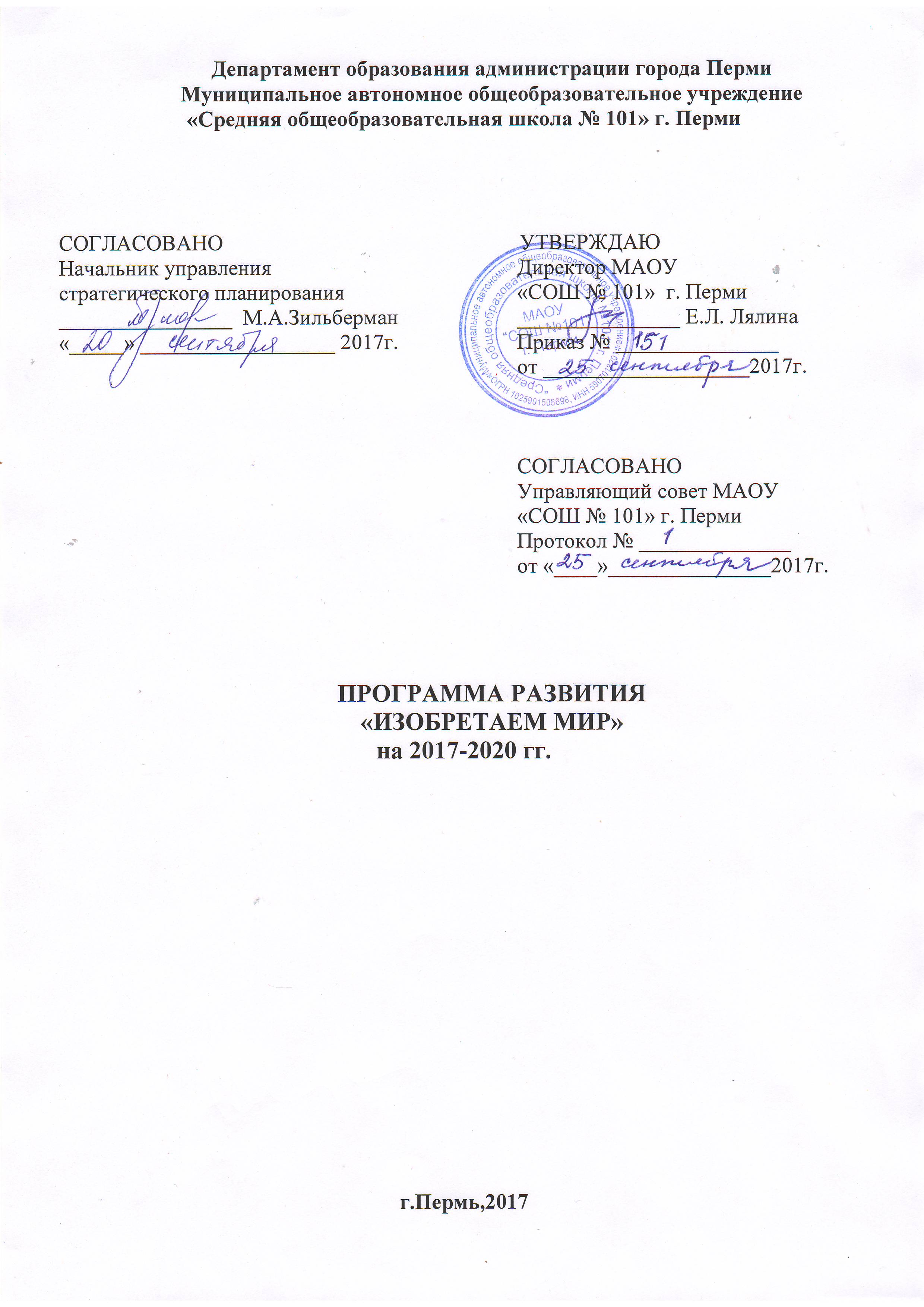 ОглавлениеПроблемно-аналитический разделАнализ реализации предыдущей программы развитияАнализ текущей социокультурной и образовательной ситуации в образовательном учрежденииАнализ наиболее значимых для ОУ образовательных трендовКлючевые проблемы образовательной организации Целевой разделОсновная идея программы развитияЦель и задачи программы развитияОписание новых результатов образовательного учрежденияСодержательный разделМеханизмы достижения поставленных задачПодпрограмма «Школа выбора»Подпрограмма «Мир изобретательства»Подпрограмма «Учись изобретать»Подпрограмма «Деловые партнеры»Сроки и этапы реализации  программы развитияБлок обеспеченияНормативное обеспечениеСистема управления реализацией программыНаучно-методическое обеспечениеНормативное обеспечениеМетодическое обеспечениеКадровое обеспечениеМатериально-техническое обеспечениеЗдоровьесберегающая инфраструктураФинансовое обеспечениеПриложения:Приложение 1.  Паспорт программы развития МАОУ «СОШ № 101» г. Перми «Мир изобретательства».Приложение 2.Анализ кадрового потенциала МАОУ «СОШ № 101» г. Перми.Приложение 3. Смета расходов на реализацию Программы развития.ПРОБЛЕМНО-АНАЛИТИЧЕСКИЙ РАЗДЕЛАнализ реализации предыдущей программы развития, текущей социокультурной и образовательной ситуации в образовательном учрежденииАнализ деятельности МАОУ «СОШ № 101»г. Перми в период с 2011 по 2016 гг. позволяет сделать вывод о практической реализации целей и задач, определенных предыдущей Программой развития школы.  Основной целью программы развития школы «Школа социальной успешности» являлось  создание условий для формирования социальной успешности обучающихся.За время деятельности педагогического коллектива над реализацией предыдущей программы  были найдены подходы к решению проблем, связанных с построением урока на основе системно-деятельностного подхода, с формированием и диагностикой метапредметных и личностных результатов. Стал более эффективным процесс педагогического содействия развитию личности учащихся, формированию их нравственного, познавательного, эстетического и физического потенциаловКонтингент обучающихся за последние три года стабильно растет, что объясняется плодотворной работой школы по повышению качества образования, стабильным квалифицированным педагогическим коллективом, своеобразием воспитательной системы школы.Стал более эффективным процесс педагогического содействия развитию личности учащихся, формированию их нравственного, познавательного, эстетического и физического потенциалов;Наблюдается ежегодный рост удовлетворенности учащихся жизнедеятельностью в школе – важнейшего показателя улучшения нравственно-психологического климата в учебном заведении;Неуклонно растет уровень социальной активности обучающихся, педагогов и родителей. Произошел переход от роли активного участника к роли организатора.Доля выпускников, выбирающих для продолжения обучения социально-педагогическое  направление в ВУЗах составила 45 %.Увеличилось количество социальных партнеров, участвующих  в наполнении содержательного ядра учебно-воспитательного процесса. За годы реализации предыдущей программы развития школа  укрепила свои конкурентные преимущества среди образовательных организаций Орджоникидзевского района. Как следствие возросшего общественного престижа школы произошли омоложение и стабилизация педагогического коллектива. Молодые специалисты и высокой квалификации педагоги-стажисты отдают предпочтение педагогической деятельности в нашей школе.Однако в школе с сильными  традициями социально-педагогической  деятельности обучающиеся, интересующиеся техническим творчеством, изобретательством, имеющие технические приоритеты в интересах,  не находили поля для  развития своих интересов. Анализ текущей социокультурной и образовательной ситуации в образовательном учрежденииМАОУ «СОШ №101» г. Перми является одной из  крупных в Орджоникидзевском районе г. Перми. Всего на 31.05.2017 г. – 1157 обучающихся.Принципы формирования классов соответствуют требованиям государственных нормативных документов. За последние годы наблюдается  увеличение  контингента учащихся. Школа работает в 6-дневном режиме, 1-3 классы начальной школы – в 5-дневном режиме.Учебный год разбит на четыре учебные четверти, между четвертями – каникулы общей продолжительностью 30 календарных дней.Обучение ведется в 2 смены. По особому расписанию проводятся занятия кружков, секций, внеурочной деятельности.Анализ деятельности МАОУ «СОШ №101» г. Перми с 2011 года позволяет сделать вывод о реализации задач, поставленных в предыдущей программе развития. Положительная динамика качества преподавания и функционирования воспитательной системы в МАОУ «СОШ №101» г. Перми складывается из многих факторов:Доля обучающихся на «4» и «5» равна 42-44%, что является одним из самых высоких показателей среди общеобразовательных учреждений  Орджоникидзевского района.Доля выпускников МАОУ «СОШ № 101» г. Перми, продолжающих образование в высших учебных заведениях, составляет. Выбор выпускниками технических ВУЗов составляет 46 %. В течение последних лет школа имеет конкурентное преимущество по результатам единого государственного экзамена по сравнению с другими ОУ района и города. Учащиеся образовательного учреждения стабильно являются победителями олимпиад и научно-практических конференций регионального и всероссийского уровня. За последние три года выросло участие обучающихся школы в конкурсах и научно-практических конференциях по работотехнике, предпринимательству, изобретательству. Двое обучающихся МАОУ «СОШ № 101» г. Перми стали финалистами городской инициативы «Золотой резерв» по данным направлениям.Анализ внутренних факторов развития МАОУ «СОШ №101»  г. ПермиАнализ внешних факторов развития МАОУ «СОШ №101»  г. ПермиАнализ воспитательной деятельности     Воспитательной системе МАОУ «СОШ №101» г. Перми более 20 лет. Именно воспитательная система школы формирует уклад школьной жизни.   Ключевые идеи школы реализуются в трёх сферах: в процессе обучения (урочная деятельность), внеурочной деятельности и в системе ключевых школьных творческих дел. Воспитание создает возможность для успешной социализации ребенка. Воспитательный процесс в МАОУ «СОШ №101» г. Перми на протяжении многих лет строится на  эффективном использовании в воспитательной практике коммунарской методики И.П. Иванова, коллективной творческой деятельности, технологии социального проектирования и  социально значимой деятельности по программам Общероссийской общественной организации «Детские и молодежные социальные инициативы» (ДИМСИ). В школе успешно функционирует школьное самоуправление и детское общественное объединение.Следует отметить и сложившуюся систему внеурочной работы, в основе которой лежит система традиционных школьных дел. Плодотворно функционирует внеурочная деятельность 1-6-х классов в рамках внедрения ФГОС, система дополнительного образования: кружки, клубы, секции и разновозрастные объединения учащихся. В школе с 2014 года идёт работа в рамках реализации проекта «Классная мастерская», цель которого является  подготовка классных руководителей к особенностям организации учащихся в системе внеурочной деятельности, определяющей её содержание, методы и формы по некоторым направлениям  деятельности в рамках ФГОС ООО на ступени общего образования. Педагоги школы имеют достаточно высокую теоретическую и методическую подготовку в целеполагании, планировании, организации и анализе воспитательной компоненты. Классные руководители повышают профессиональное мастерство, участвуя в семинарах, тренингах, конкурсах,  вебинарах, мастер-классах по вопросам воспитания. В школе проходит конкурс профессионального мастерства классных руководителей «Я – классная!»Школа №101 с 1995 года является филиалом Общероссийской общественной организации «Детские и молодежные социальные инициативы» (ДИМСИ), активно участвует в реализации социально значимых проектов и программ.Обсуждение и принятие «Стратегии развития воспитания в Российской Федерации на период до 2025 года» убедило коллектив нашего образовательного учреждения в правильности наших концептуальных положений в области воспитания.	Приоритетные направления деятельности воспитательной системы школы:Организация профессиональных проб и практик, как одно из условий  для освоения различных сфер социальной и профессиональной деятельности.Деятельность в рамках «городских рабочих групп» по отработке технологий готовности к профессиональному самоопределению (Социальные практики, волонтерские практики, «Ярмарка реальных задач»).Реализация  проекта «Наставники» совместно с Союзом изобретателей Пермского края  для выявления интеллектуально-творческих, научно-технических интересов и изобретательских способностей учащихся, при включении в реализацию проекта  родителей школы.Внедрение комплекса ГТО, как средства формирования осознанных потребностей в занятиях спортом и ведении здорового образа жизни обучающихся. Анализ наиболее значимых для ОУ образовательных трендовДостигнутые результаты и имеющиеся ресурсы МАОУ «СОШ №101» г. Перми позволяют поставить новые задачи в соответствии с современными трендами образования: новые форматы образовательной деятельности (поточно-групповой метод обучения (КСК), исследовательская и изобретательская деятельность, социальные и профессиональные пробы и практики),социальное партнерство,получение индивидуализированного образования.Программа развития ориентирована на принципиальные изменения, связанные с организацией образовательного процесса, направлена на реализацию ключевых идей Национальной инициативы «Наша новая школа», а также Стратегии развития системы образования города Перми до 2030 года.Ключевые проблемы образовательной организации Научить читать и писать, ознакомить с основами наук — это проявленная цель школы. Научить подчиняться воле старшего, инструкциям, правилам — это не столь явно называемая, но не менее значимая для современной школы цель. Школа проще допускает изменение элементов содержания обучения, чем ломку устоявшихся способов обучения. Учебная деятельность обучающихся МАОУ «СОШ №101» г. Перми имеет высокие результаты, которые больше нацелены на теоретическую подготовку, а не на  получение практических навыков. Проблема 1. Учитывая современные требования, предъявляемые к результатам обучающихся, необходимо скорректировать содержание учебных предметов в сторону усиления их практического,  продукто-ориентированного характера для того, чтобы предметные знания воспринимались не как самоцель, а как инструмент успешного вхождения выпускников в определённую профессиональную деятельность. Одним из главных ресурсов, которые могут привести к изменению ситуации, является наличие педагогического коллектива с высоким уровнем профессиональной компетентности и готовностью к инновационной деятельности. Укомплектованность педагогическими кадрами в МАОУ «СОШ № 101» г. Перми составляет 100%. В школе работает 61 педагог, из них 84% имеют квалификационные категории, 12%  – это молодые специалисты, которые в перспективе планируют повысить свой профессионализм.Об эффективности кадрового потенциала свидетельствует рост профессионализма педагогов, показателями которого являются увеличение количества педагогов, имеющих высшую квалификационную категорию, участвующих в конкурсах профессионального мастерства. Кроме этого в школе работает большое количество молодых специалистов, готовых к разработке и внедрению инноваций. Проблема 2. У педагогов МАОУ «СОШ №101» г. Перми возникают затруднения в понимании теории и практики изобретательства, а также педагоги не готовы комплексно и целенаправленно использовать технологии изобретательства в учебной деятельности.В школе есть возможности по усилению практических и продукто-ориентированных составляющих учебных предметов.  Сегодня в развитых странах только около 10% населения заняты в поточно-массовом производстве. Зато все время растет потребность в людях, умеющих самостоятельно принимать решения, инициативных, изобретательных. Массовая школа не занимается целенаправленно развитием этих, абсолютно необходимых для успешного существования в новом мире качеств. Другими словами, школа пытается не заметить новую для себя центральную задачу: научить детей жить в динамичном, быстро меняющемся мире.Учитывая новые тренды в образовании: открытость образовательной организации и создание условий для профессионального и деятельностного самоопределения обучающихся необходимо научить детей смотреть на проблему с разных сторон, быть открытыми новому, пробовать и добиваться своих целей.В образовательном учреждении за последние 10 лет сформировалась деятельность по организации школьных научно-исследовательских конференций, а с введением ФГОС ООО  точечная работа переросла в отдельное направление в реализации Стандарта (в деятельность включены все обучающиеся 4-5-х классов).Проблема 3. В процессе данной работы выявилась проблема односторонности направления и необходимости включения проектных, рационализаторских и изобретательских идей, которые в свою очередь покажут ребёнку школу как место для реализации своих творческих, интеллектуальных способностей. Ведь через рационализаторскую практику можно прийти постепенно к изобретательству или другими словами, если человеку постоянно предлагать усовершенствовать, что-либо, то он рано или поздно изобретёт что-то.ЦЕЛЕВОЙ РАЗДЕЛОсновная идея программы развитияНеобходимость развития творческого мышления детей и молодежи актуальна и очевидна поэтому она стала содержательным ядром концепции программы развития школы. На протяжении тысячелетий изобретательство было уделом избранных гениев, способных посредством «озарения» получить результат, недоступный простому смертному. Сегодня, благодаря действенным методикам, процессом создания нового  может овладеть практически любой человек. Научиться изобретать может каждый, и для этого совсем не обязательно присутствие вдохновения. Так, например, в проекте стратегии развития молодёжи Российской Федерации на период до 2025 года именно развитию креативного мышления молодёжи уделяется большое внимание. Кроме того, в Указе президента РФ от 1 июня 2012 г. № 761 «О национальной стратегии действий в интересах детей на 2012 - 2017 годы»   обеспечение условий для выявления и развития талантливых детей и детей со скрытой одаренностью независимо от сферы одаренности, места жительства и социально-имущественного положения их семей признается одним из приоритетных направлений. Также, в данном документе важную роль играет расширение сети детских и юношеских творческих объединений. Более того, в «Стратегии социально-экономического развития Приволжского федерального округа на период до 2025 г.» поставлена вполне конкретная цель – обеспечение комплексного и сбалансированного развития Пермского края и повышение его конкурентоспособности.  Система, как  среднего, так и высшего образования часто готовит к уже не существующим, устаревшим требованиям рынка труда. Будучи школьниками, у детей низко сформирован уровень профессионального самоопределения, что вызвано низким уровнем грамотности в области мира новых и реальных профессий и неумением делать выбор.  В связи этими тенденциями, появилась программа развития школы, которая выстраивает преемственность школа – предприятие.Таким образом, очевидна проблема  между запросом на инновационное развитие детей и молодёжи, и несформированностью инфраструктуры условий для реализации комплексных услуг в этом направлении.Ключевая идея Программы развития МАОУ «СОШ №101» г. Перми нацелена на организацию изобретательской деятельности и  является ответом на вызов современного общества, требующего от личности способности к креативному мышлению и изобретательству. Она даёт возможность раскрыть потенциал развития личностного творческого роста детей и подростков, помогает им научиться видению окружающего мира в контексте деятельности, изменяющей окружающее пространство.Школа, в которой изобретают технологии решения задач меняющегося настоящего (современного мира),  через создание (организацию) проектно-клубной деятельности.Создание школы коворкинг-центра как пространства изобретательства и инжиниринга.Цель и задачи программы развития     Цель программы развития:Формирование и развитие готовности обучающихся к профессиональному самоопределению через создание условий или (особой, гибкой  среды) для проявления способностей и конструктивных устремлений участников образовательного процесса в сферах социального и технического изобретательства и инженерии.Задачи программы развития:Создать социальные механизмы привлечения носителей технических профессий из организаций-социальных партнеров для реализации социальных и инженерных проектов в ОУ.Освоение обучающимися технологий изобретательской деятельности через урочные и внеурочные формы работы, создание в ОУ творческой среды коворкинг-центра.Создать условия для осознания обучающимися своих  индивидуальных особенностей, потребностей и склонностей в сфере профессиональных предпочтений через профессиональные пробы и практики.Разработать и реализовать новые методики открытого мониторинга, позволяющего самому обучающемуся, его родителям, педагогам вести учет движения по индивидуальной образовательной траектории. Создать и апробировать методики подготовки обучающихся в сфере социального и технического изобретательства и инженерии.Описание новых результатов образовательного учрежденияСОДЕРЖАТЕЛЬНЫЙ РАЗДЕЛ3.1.Механизмы достижения поставленных задачПОДПРОГРАММА «ШКОЛА ВЫБОРА»Выбрать специальность и место учебы, поменять место жительства или найти новую работу, даже просто сделать покупку — все становится открытой задачей. Потому появилось огромное пространство выбора. В этом пространстве нужно учиться жить. И даже здесь есть выбор.А можно научиться и научить жить в этом пространстве. Принимать новые реалии, быстро ориентироваться, обучаться, принимать самостоятельные решения.Если мы хотим видеть благополучных, счастливых детей, то необходимо учить их правильно, в соответствии с действительными потребностями самих детей и новыми реалиями общества, делать собственный осознанный выбор. Задачей современной школы является создание условия для развития способности учащихся адаптироваться к нововведениям в различных сферах жизни, понимать свои сильные и слабые стороны, ставить и достигать цели, быть готовым к самоопределениюДанная подпрограмма, основанная на концептуальных идеях
муниципальной модели основной школы г. Перми «Основная школа – пространство выбора», позволит решить проблемы,  связанные с дальнейшим профессиональным выбором обучающихся МАОУ «СОШ №101» г. Перми. Образовательные новации заключаются во внесении изменений в учебный план и во введении новых форм работы с обучающимися МАОУ «СОШ №101» г. Перми на всех уровнях получения образования.Проблема:Учебные предметы нацелены на теоретическую подготовку, а не на  получение практических навыков. Учитывая современные требования, предъявляемые к результатам обучающихся, необходимо скорректировать содержание учебных предметов в сторону усиления их практического, продукто-ориентированного характера для того, чтобы предметные знания воспринимались не как самоцель, а как инструмент успешного вхождения выпускников в определённую профессиональную деятельность.Цель подпрограммы «Школа выбора»: постановка обучающегося МАОУ «СОШ №101» г. Перми в систематическую ситуацию выбора на всех уровнях получения образования. В содержание учебных предметов на уровне начального общего и основного общего образования вводятся элементы изобретательской деятельности: в рабочие программы педагога включаются тематических вставки по использованию в образовательной деятельности технологий изобретательской деятельности (исторические вставки, открытые вопросы, отсроченные творческие задания, изобретательские задачи, ТРИЗы и другое), что позволит активизировать и ускорять процессы развития мышления. Именно использование технологий обучения изобретательской деятельности позволяет создать подлинно инновационные подходы к современному образованию. На уровне среднего общего образования производится корректировка учебного плана по предметам «Основы безопасности жизнедеятельности», «География», «Экономика», «Право», «Литература», что обусловлено необходимостью использовать возможности учебного плана  для организации индивидуальной и групповой работы с обучающимися и их профессионального самоопределения.В параллели 4-6-х классов введены краткосрочные курсы продукто-ориентированного характера «Шоколадница», «Скрапбукинг», «Летящий парус», «Японская кухня», «Новая жизнь старой вещи», «Панно в смешанной технике», «Выпиливание лобзиком»; в параллели 8-9-х классов - курс  предпрофессиональной подготовки  «Я и моя будущая профессия» и элективный курс «Деловая риторика».Для обучающихся 9-х классов организована подготовка к экзаменам по учебным предметам «Русский язык», «Математика», а также по выбранным ими предметам в параллели 9-х классов методом погружения. Для обучающихся 10-11-х классов введены индивидуальные образовательные программы.В рамках внеурочной деятельности на уровне начального общего образования введены курсы по развитию креативного мышления. На уровне основного общего образования организована научно-исследовательская и проектная деятельность в параллелях 5-7-х классов, 10-м классе.Для достижения метапредметных результатов на начальном общем и основном общем уровнях образования разработаны инновационные образовательные практики «Смысловое чтение», «Комплексные работы», «Интеллектуальные витаминки», «Пятиклассная газета», «Путешествуем вместе», «Азбука безопасности», «Влечение дорог», «Сказка-терапия», «Математический спринт».Для мониторинга деятельности обучающихся организована работа с электронным портфолио на сайте scool59.ruМеханизмы реализации подпрограммы:Изменение содержания части учебного плана (разработка курсов прикладной и практико-ориентированной направленности).Использование в образовательной деятельности технологий изобретательской деятельности.Создание новых форм организации образовательного процесса (КСК, НПК, интегрированные занятия, прикладные курсы и т.д.).Создание новой информационно-образовательной среды.Организация образовательных практик, формирующих и развивающих креативную компетентность.План мероприятий по реализации подпрограммы:Ожидаемые результаты подпрограммы «Школа выбора»:В итоге реализации подпрограммы «Школа выбора» обучающиеся МАОУ «СОШ №101» г. Перми получат возможность осуществлять осознанный выбор при планировании своего дальнейшего образовательного и профессионального маршрута.ПОДПРОГРАММА «МИР ИЗОБРЕТАТЕЛЬСТВА»На протяжении тысячелетий изобретательство было уделом избранных гениев, способных посредством «озарения» получить результат, недоступный простому смертному. Сегодня, благодаря действенным методикам, процессом создания нового  может овладеть практически любой человек. Научиться изобретать может каждый, и для этого совсем не обязательно присутствие вдохновения. Ошибочно полагать, что все изобретения были придуманы и сконструированы взрослыми. История знает много примеров, которые были придуманы детьми. Некоторые из них серьезные, облегчающие жизнь людям, другие – забавны, а третьи – истинно детские. Каждый ребёнок, изначально талантлив и даже гениален, у него нет психологической инерции, сложившихся устоев, но его надо научить ориентироваться в современном мире, видеть и разрешать противоречия, находить нестандартные пути решения.Таким образом, очевидна проблема  между запросом на инновационное развитие детей и молодёжи, и несформированностью инфраструктуры условий для реализации комплексных услуг в этом направлении.Цель подпрограммы «Мир изобретательства» – создание благоприятных условий для выявления интеллектуально-творческих способностей обучающихся. Проект предполагает выявление и развитие способностей к творчеству и инновациям у обучающихся, и  умение  создания и воплощение идеи в реальной практике.Современная школа – это особое образовательное пространство, которое способствует развитию личной успешности и ученика, и учителя. Создать такое пространство не возможно без инфраструктурных изменений школьного здания.Действительно, трехрядная расстановка парт в классах не способствует общению и сотрудничеству, которое так необходимо при поиске нестандартных решений, новых идей.Для модернизации школьного пространства интересной является идеи организации коворкинг-центров. Термин «коворкинг» пришел к нам из английского языка и буквально означает «совместно работающие» [co-working]. В бизнесе коворкинг – это оборудованное всем необходимым для работы пространство, доступное для любого желающего на необходимый срок. В образовательной организации коворкинг – это зона обучения в сотрудничестве, зона взаимодействия и развития способностей обучающихся. Помимо комфортного места для учебы, здесь  созданы возможности для общения, обмена опытом и даже отдыха. Это может быть одним из ресурсов повышения качества образования.Коворкинг-зону в школе целесообразно организовать в помещении библиотеке. Для создания такого пространства это помещение следует условно разделить на зоны: архивную, интерактивную, зону презентаций.Архивная зона – место хранения справочно-энциклопедической, научно-популярной, художественной литературы, периодических изданий и электронных ресурсов.В интерактивной зоне создаются условия для общения и коллективного творчества: мебель, стенды, доски, ноутбуки, оргтехника, точки доступа в Интернет.  Рабочее пространство должно быть мобильным: ученик или педагог, придя с гаджетом, может занять любое свободное место. В этой зоне можно выполнять домашние задания, готовить доклады и сообщения. У кого есть сложности с дисциплиной, самонастроем и самомотивацией, тому работа в коворкинге будет полезной.Презентационная часть должна быть оборудована проектором для публичных выступлений. Важно, что в коворкинге нет жестких границ: можно легко перемещаться, передвигать мебель, расширять и сужать зоны, за считанные минуты видоизменяя пространство.Коворкинг создает возможность для поиска и получения знаний и умений через знакомство с новыми людьми. Здесь можно встретить и ученика, и педагога, которые могут помочь в решении учебной и жизненной задачи.В коворкинг-зоне библиотеки можно проводить различные  тематические мероприятия, лекции, встречи с успешными людьми, круглые столы,  семинары и тренинги личностного роста.И главное, такие коворкинг-зоны можно создать в любой школе, капитальное ее не изменяя.Механизмы реализации подпрограммы: Создание и функционирование клуба «Идея».Деятельность  проектных «групп интересов» обучающихся.Организация пространства коворкинг - центра,  классов-трансформеров, зоны «Фаб-лаба».Реализация проектов социального и технического изобретательства и инженерии.Концепция единого учебного дня (тематический день: «День без границ», «День деловых коммуникаций», «День проектного планирования», «День нестандартных задач», «День перспективной науки», «Неделя форсайта»);Ученический проект «Я веду урок» (Методика парного ведения урока (учитель + ученик). Информационно-тематические перемены.Проект внеурочной программы «ПАПЫ.RUлят!» и «lifehack от МАМЫ».План мероприятий по реализации подпрограммыОжидаемыерезультаты проекта  «Мир изобретательства» В итоге реализации подпрограммы «Мир изобретательства» созданное в образовательном учреждении пространство коворкинг-центра, классов-трансформеров, зоны «Фаб-лаба» станет инновационной средой для проведения уроков и дополнительных занятий.  Коворкинг-центр школы становится районной площадкой для изобретательской деятельности всех субъектов образовательного процесса.ПОДПРОГРАММА «УЧИСЬ УЧИТЬ ИЗОБРЕТАТЬ»Сегодняшние педагоги  должны учить детей жить в мире, которого не знаем сами, — в мире будущего. Этот парадокс возник исторически недавно — когда технологические и научные парадигмы стали меняться в течение одного поколения. Все меньше удовлетворяет темпам жизни и узкоспециальное образование. Ведь чем уже специалист, тем сложнее ему переучиваться, тем труднее ориентироваться в смежных областях знаний. А решение современных задач все больше требует системного подхода, умения видеть отдаленные последствия.  Регулярное столкновение с творческими, исследовательскими задачами, в том числе с такими, на которые пока никто не знает ответа, так же необходимо формирующемуся уму, как витамины — растущему организму. А такие задачи есть в любой предметной и межпредметной области. И они ответственны за развитие творческой интуиции. Это особым образом организованный творческий опыт: опыт решения нестандартных задач.Проблема: У педагогов МАОУ «СОШ №101» г. Перми возникают затруднения в понимании теории и практики изобретательства, а также педагоги не готовы комплексно и целенаправленно использовать технологии изобретательства в учебной деятельности.Цель подпрограммы «Учись учить изобретать»: повышение уровня компетентности педагогов в области проектной и изобретательской деятельности.Задачи подпрограммы:Формирование команды единомышленников;Организация системы обучения педагогов по вопросам изобретательства;Внедрение системы изобретательства в учебную и внеурочную деятельность.Механизмы реализации подпрограммы «Учись учить изобретать»:Постоянно действующий методический семинар для педагогов по технологиям изобретательской деятельности.Индивидуальная программа развития педагога.Участие педагогов в городских, краевых и федеральных конкурсах, обобщение педагогического опыта.Использование методики сопровождающего обучения со школьными ученическими проектными группами.Изучение традиций отечественной педагогики в области изобретательства и инженерного дела.Участие в межшкольных методических группах по ключевых проблемам образовательной среды микрорайона «Гайва».    Критерии оценки реализации подпрограммы «Учись учить изобретать»:Широкое использование педагогами технологий изобретательства в учебной и    внеурочной деятельности.Повышение активности и результативности участия педагогов  и учеников в изобретательских и проектных конкурсах.Трансляция педагогического опыта в области использования технологий изобретательства в учебной и внеурочной деятельности.        План мероприятий по реализации подпрограммы:Ожидаемые результаты подпрограммы ««Учись учить изобретать»:Повышение уровня компетентности педагогов в области проектной и изобретательской деятельности позволит создать подлинно инновационные подходы к современному образованию. ПОДПРОГРАММА «ДЕЛОВЫЕ ПАРТНЁРЫ»Современные дети овладели навыками решения виртуальных проблем и искусственно созданных учебных задач, но зачастую они не видят эти проблемы в социуме за пределами школы. Любое изобретение рождается, когда в нем назревает социальная потребность. Изобретательство – процесс творческий, социальный. Профессиональные и социальные пробы, практики дают возможность обучающимся находить решение проблемы своими силами, решая ее приемами изобретательства ТРИЗ. Профессиональные пробы и практики для работодателей являются частью программ, формирующих условия для притока на производства талантливой, профессионально подготовленной молодежи. Проблема:Для решения реальных проблем им необходимо построить диалог с субъектами социальной среды Цель подпрограммы «Деловые партнёры»: создание условий для осознания обучающимися своих  индивидуальных особенностей, потребностей и склонностей в сфере профессиональных предпочтений через профессиональные пробы и практики	Задачи подпрограммы «Деловые партнёры»:Привлечение новых стратегических партнёров.Создание и реализация программ профессиональных проб и практик обучающихся 8-11 классов. (заключение договоров).Создание и реализация программ социальных проб и практик обучающих 8-9 классов (заключение договоров).Участие в конкурсах по изобретательству, предпринимательству при участии Союза изобретателей Пермского края им. ПоповаПрименение изобретательских технологий для решения профессиональных и социальных проблем.	Механизмы реализации подпрограммы «Деловые партнёры»:1.	Трехступенчатая программа изучения системы производства предприятий-партнеров как первый этап организации профессиональных проб и практик.2.	Организация совместно с предприятиями-партнерами площадок для профессиональных проб.3.	Организация учебных проектных и исследовательских (НПК «Шаги в науку», выполнение заданий-кейсов от предприятий-партнеров, научно-исследовательская работа совместно с предприятиями)  групп по профилю предприятий-партнеров.4.	Организация взаимодействия обучающихся в рамках проекта «Наставники» с наставниками на производстве.5.	Организация профильного лагеря профессий «#ПРОФИБУДУ» совместно с предприятиями-партнерами.Критерии оценки реализации подпрограммы:Увеличение числа стратегических партнеров.Положительная оценка социальных партнёров результатов  решения конкретной проблемы, кейса задач.Применение технологий изобретательства в решении выявленных проблем в ходе профессиональных, социальных проб и практик.План мероприятий по реализации подпрограммы «Деловые партнёры»:Ожидаемые результаты проекта «Деловые партнеры»:Сроки и этапы реализации  программы развитияРеализация Программы рассчитана на 2017–2020 учебные годы и предусматривает 3 этапа.Первый этап (2016-2017 гг.) – подготовительный (проектный).1.Анализ ситуации учебно-воспитательного процесса образовательного учреждения с выявлением существующих проблем, перспектив развития.2. Разработка основных подпрограмм Программы развития школы: «Школа выбора», «Учись учить изобретать», «Деловое партнёрство», «Мир изобретательства».3. Внедрение подпрограммы «Учись учить изобретать»Второй этап (2017-2019 гг.) – основной.1. Взаимодействие с предприятиями и организациями (поиск партнёров, переговоры, деловые встречи; заключение договоров, разработка кейсов задач, согласование мероприятий и их реализация и т.д.).2. Внедрение и совершенствование в образовательной деятельности организационных форм: поточно-групповое обучение, мастерские, лаборатории и др.3. Запуск подпрограмм «Школа выбора», «Деловое партнёрство», «Мир изобретательства».Третий этап (2019- 2020 гг.) – итоговый.1. Подведение итогов и обобщение результатов работы по реализации Программы развития МАОУ «СОШ № 101» г. Перми.2. Итоговый мониторинг образовательных результатов на основе критериев результативности и показателей.3. Трансляция педагогического опыта в виде проведения семинаров, круглых столов, выставок, отчётов, конференций.БЛОК ОБЕСПЕЧЕНИЯНормативное обеспечениеПрограмма развития регламентирована следующими нормативно-правовыми документами федерального, регионального, муниципального и институционального уровней: Федеральный закон от 29 декабря 2012г. №273 ФЗ «Об образовании в Российской Федерации»;Национальная образовательная инициатива «Наша новая школа», утвержденная Президентом Российской Федерации от 04.02.2010 г.  №271; Концепция долгосрочного социально-экономического развития РФ на период до 2020 года, утверждена распоряжением Правительства РФ от 17.11.2008 г.  №1662Федеральный государственный образовательный стандарт начального общего образования, утвержденный приказом Министерства образования и науки Российской Федерации от 06.10.2009 г. № 373; Федеральный государственный образовательный стандарт основного общего образования, утвержденный приказом Министерства образования и науки Российской Федерации от «17» декабря 2010 г. №1897; Федеральный государственный образовательный стандарт среднего общего образования, утвержденный приказом Министерства образования и науки Российской Федерации от «17» мая 2012 г. №413; Государственная программа РФ «Развитие образования» на 2013-2020 годы, утверждена распоряжением Правительства РФ от 22.11.2012 г. №2148Концепции долгосрочного социально-экономического развития Российской Федерации до 2020 года; Стратегия инновационного развития Российской Федерации на период до 2020 года; Порядок организации и осуществления образовательной деятельности по основным общеобразовательным программам образовательным программам начального общего, основного общего и среднего общего образования. Приказ Министерства образования и науки РФ от 30.08.2013 г. №1015Конвенция о правах ребёнка; Санитарно-эпидемиологические требования к условиям и организации обучения в общеобразовательных учреждениях /Санитарно-эпидемиологические правила и нормативы СанПиН 2.4.2. 2821 –10 / Постановление Главного государственного санитарного врача РФ от 29 декабря 2010 г. No189;Стратегия развития системы образования города Перми до 2030 года; Муниципальная модель основной школы «Основная школа – пространство выбора»;Устав МАОУ «СОШ №101» г. ПермиВ МАОУ «СОШ №101» г. Перми разработаны следующие локальные акты:Положение об организации обучения учащихся 10-11 классов на основе индивидуальных учебных планов в Муниципальном автономном общеобразовательном учреждении «Средняя общеобразовательная школа № 101» г. Перми;Положение о рабочей программе по учебному предмету педагога, осуществляющего функции введения ФГОС НОО в Муниципальном автономном общеобразовательном учреждении «Средняя общеобразовательная школа № 101» г. Перми;Положение о рабочей программе учителя-предметника Муниципального автономного общеобразовательного учреждения «Средняя общеобразовательная школа № 101» г. Перми;Положение о методическом совете Муниципального автономного общеобразовательного учреждения «Средняя общеобразовательная школа № 101» г. Перми;Положение о школьном методическом объединении Муниципального автономного общеобразовательного учреждения «Средняя общеобразовательная школа № 101» г. Перми;Положение о школьном конкурсе «Золотой ключ» Муниципального автономного общеобразовательного учреждения «Средняя общеобразовательная школа № 101» г. Перми;Положение о школьной научно-практический конференции «Первые шаги в науку» Муниципального автономного общеобразовательного учреждения «Средняя общеобразовательная школа № 101» г. Перми;Положение о внеурочной деятельности Муниципального автономного общеобразовательного учреждения «Средняя общеобразовательная школа № 101» г. Перми;Положение о портфолио обучающегося на уровне НОО и ООО Муниципального автономного общеобразовательного учреждения «Средняя общеобразовательная школа № 101» г. Перми;Положение о воспитательной программе Муниципального автономного общеобразовательного учреждения «Средняя общеобразовательная школа № 101» г. Перми;Положение о краткосрочных курсах по выбору в основной школе МАОУ «СОШ № 101» г. Перми.Необходимо:Провести коррекцию основной образовательной программы ООО и СОО с целью включения в предметы содержательной части по программе развития школы.Разработать и апробировать программы профессиональных проб обучающихся, социальных проб в организациях и предприятиях-партнерах.Каждому учителю внести в свои рабочие программы раздел «Учимся изобретательству» с целью усиления практической направленности соответствующей профессиональной деятельности (блок задач, внеклассные мероприятия, акции, экскурсии, научно-исследовательская деятельность, работа над проектами и др.)	Нормативное и методическое обеспечение Программы: Система управления реализацией программыРеализация данной Программы развития  МАОУ «СОШ №101» г. Перми потребует изменений в управлении школой и ее организационной структуре:Общее руководство работой по реализации Программы развития и оценка эффективности ее реализации будет осуществляться рабочей группой –  (РГП) – коллективом, созданным из членов административной команды и педагогов.Реализацию подпрограмм осуществляет рабочая группа, в состав которой входят четыре команды, реализующие подпрограммы. В период разработки Программы развития были определены руководители подпрограмм и составы групп.Контроль за выполнением Программы развития осуществляется еженедельно на совещаниях при директоре. Анализ достижения  запланированных целей и задач будет осуществляться 1 раз в четверть на заседании рабочей группы.Руководство Подпрограммами осуществляют:Научно-методическое обеспечение	Научное сопровождение Программы развития будет осуществляться  директором учебно-методического центра «Институт внедрения образовательных технологий» г. Екатеринбург Сальцевым А.А. 	Учебно-методический центра «Институт внедрения образовательных технологий» г. Екатеринбург –  организация, с которой выстроены давние деловые отношения. На протяжении последних двух лет реализованы совместные проекты: муниципальная конференция «Первые шаги в науку», научно-практическая конференция «Юные изобретатели», методические дни «Технологии изобретательства», «Цель – открытие», «Технология ТРИЗ» и т.д.	За консультативной помощью при реализации программы развития МАОУ «СОШ № 101» г. Перми планирует обратиться ГАУ ДПО «Институт развития образования Пермского края». 	В вопросах содержания образования МАОУ «СОШ №101» г. Перми  сотрудничает активно сотрудничает с Центром развития молодежи г.Екатеринбурга. Для организации внеурочной деятельности педагоги школы используют пособия «Проекты и эксперименты», «Учусь принимать решения», разработанные  Центром развития молодежи г.Екатеринбурга.  Учащиеся с 1 по 9 класс МАОУ «СОШ № 101» г. Перми принимают участие в мониторинге УУД и предметных компетенций, проводимых Центром. Заместители директора ОУ и педагоги школы принимают участие в ежегодных Всероссийских конференциях лидеров образования в г. Екатеринбурге.    Три года школа активно сотрудничает с Союзом изобретателей Пермского края им. Попова в краевом проекте «Наставники», целью которого является создание условий для определения профессиональной траектории обучающегося, отвечающую запросам рынка труда, личным предпочтениям и жизненным перспективам подростка. Совместно со специалистами Союза изобретателей Пермского края педагогами школы проведены семинары, конкурсы и НПК по теме изобретательства и инжиниринга. 	Многолетнее сотрудничество связывает МАОУ «СОШ № 101» г. Перми с ФГАОУ ДПО «Академия повышения квалификации и профессиональной переподготовки работников образования» г. Москва. Педагоги школы участвуют в межрегиональных научно-практических семинарах, вебинарах и конференциях по вопросам внедрения ФГОС, современных образовательных технологий, повышения качества образования.4.4. Кадровое обеспечение	Кадровое обеспечение МАОУ «СОШ № 101» г. Перми обладает стабильным кадровым потенциалом для решения вопросов реализации Программы развития.Учреждение укомплектовано педагогическими кадрами на 100%. Всего в школе работает  62 педагога из них - 2 мужчин; средний возраст – 40 лет, средняя нагрузка – 24 часа в неделю. Руководит школой Лялина Екатерина Леонидовна, учитель русского языка, литературы, риторики, за достижение в педагогической деятельности награждена Почетной грамотой Министерства образования Российской Федерации, имеет публикации по вопросам воспитания в изданиях краевого, российского, международного уровней. Лялина Е.Л.  награждена почетным знаком администрации города Перми «Доброволец города Перми».Педагогический коллектив отличается стабильностью, 40% педагогов – бывшие выпускники школы, 12 педагогов отмечены правительственными и отраслевыми наградами.Звание  «Заслуженный учитель РФ» имеет учитель русского языка и литературы Диева Г.Г. Нагрудным знаком  «Отличник народного просвещения» награждены:  Васильева Л.П., Казымова Т.М.Знак «Почетный работник общего образования Российской Федерации» имеют: Андреева Л.А., Гришина Р.Г., Диева Г.Г., Дыбовская Т.А., Зуева Л.И., Кандакова С.А., Нестерова Л.Н.Почетной грамотой Министерства образования Российской Федерации награждены: Лялина Е.Л.,  Андреева Л.А., Никонова Н.Н., Шарипова Е.Ю.В 2016-2017 учебном году педагогический коллектив пополнился молодыми учителями, 10 человек имеют возраст до 30 лет. Анализ кадрового потенциала МАОУ «СОШ №101» г. Перми представлен в приложении № 2.В Программу развития включена Подпрограмма «Учись учить изобретать», которая направлена на повышение уровня компетентности педагогов в области проектной и изобретательской деятельности.Материально-техническое обеспечениеМАОУ «СОШ № 101»г. Перми занимает 4-х этажное здание, состоящее их 3-х литеров. На территории школы, которая составляет 11725 кв. м, имеется спортивная площадка, межшкольный стадион: футбольное поле с искусственным покрытием, универсальная спортивная площадка для игры в баскетбол и волейбол,уличные тренажеры, беговые дорожки, зона отдыха. Ведется работа по ландшафтному дизайну, приобретено около 50-ти многолетних растений. Ограждение территории полное.ОУ постоянно работает над улучшением санитарно-гигиенического состояния здания. В 2015 году проведен капитальный ремонт литера А с перепланировкой и приобретением нового оборудования.  В 2013-2015 г.г. отремонтирована система отопления, вентиляции, произведено устройство декоративного фасада с утеплением, сделан  ремонт туалетов с установкой новых кабинок, отремонтированы коридоры,  заменены дверные блоки, модернизирована система освещения в коридорах пристроев. В школе работает столовая, позволяющая ежедневно организовывать питание обучающихся, воспитанников. Школьная столовая рассчитана на 200 мест. В 2016 г.  Оборудование столовой находится в удовлетворительном состоянии. Часть оборудования приобретено в 2016 г. В школе имеется спортивный зал, оборудованный  необходимым игровым и спортивным инвентарём. Спорт блок: физкультурный зал – площадью  271,1кв.м.Имеются: помещение для хранения инвентаря – 17, 4 м2., раздевалка для девочек – 17,6 м2., раздевалка для мальчиков – 10, 4 м2., душевые, туалеты – 20, 3 м2. На спортивной площадке установлены уличные спортивные тренажеры в количестве 8 штук.На базе школы успешно функционирует кабинет социально-психологической  работы.Блок медицинской помощи, оснащенный всем необходимым оборудованием. Общий фонд библиотеки:  34 250 экземпляров, учебников – 29 450 экземпляров, научно-педагогической и методической литературы – 15%.Кабинет физики оснащен современной техникой («Автоматизированное рабочее место виртуальной лаборатории по физике»)Большинство кабинетов оснащены мультимедиатехникой. В школе имеется сеть Интернет, проведенная во все учебные кабинеты, в библиотеке и актовом зале установлен Wi-Fi.Здоровьесберегающая инфраструктураВ МАОУ «СОШ №101» г. Перми  созданы необходимые условия для сбережения здоровья учащихся. Школа располагается в одном учебном корпусе. Все школьные помещения соответствуют санитарным и гигиеническим нормам, нормам пожарной безопасности, требованиям охраны здоровья и охраны труда учащихся. Ежегодно,  один раз в четверть проводятся тренировочные эвакуации для обучающихся и работников школы. Оборудована кнопка тревожной сигнализации, установлена пожарная сигнализация с речевым способом оповещения. Ежегодно, перед началом нового учебного года, проводится косметический ремонт, производится замена устаревшего оборудования, обновляется мебель, приобретаются новые наглядные пособия, оргтехника. В школе имеется спортивный зал, оборудованный  необходимым игровым и спортивным инвентарём, кабинет психологической и социальной поддержки, блок медицинской помощи. Спортивный зал оснащен следующим оборудованием: мужские параллельные брусья, гимнастическое бревно, канат для лазанья, гимнастический козел и конь, гимнастическая перекладина, шведские стенки, гимнастический мостик для прыжков, стойки для прыжков в высоту, маты гимнастические, сетка волейбольная, корзины баскетбольные, мячи волейбольные, баскетбольные, футбольные, теннисный стол, теннисные мячи и ракетки, лыжи с ботинками, коньки, скакалки, обручи. Помещения хорошо освещены, соблюдается воздушно-тепловой режим и режим проветривания. На спортивной площадке установлены уличные спортивные тренажеры в количестве 8 штук.В школе работает столовая, позволяющая ежедневно организовывать питание обучающихся, воспитанников. Школьная столовая рассчитана на 200 мест, питание учеников осуществляется по специально разработанному графику. Оборудование столовой находится в удовлетворительном состоянии. Работники столовой выполняют гигиенические требования к срокам годности и условиям хранения пищевых продуктов в соответствии с правилом 2.3.2. «Продовольственные и пищевые продукты», а также приложение №1-5 к СанПиН 2.3.2. 1324-03 «Условия хранения, сроки годности особо скоропортящихся продуктов при температуре (4+-/2 град. С°). Соблюдаются правила личной гигиены сотрудниками пищеблока, требования к санитарному состоянию и содержанию столовой. Меню ежегодно утверждается директором школы. Медицинское обеспечение школы ведется на основе лицензии на осуществление медицинской деятельности № ЛО-59-01-003307 от 14.08.2015 г., бессрочная.Медицинский кабинет оснащён необходимым оборудованием: облучатель  бактерицидный ОБН-35- 1 шт., таблицы д/опр. остроты зрения (9 К.Т. 5 лет.) - 1шт., шкаф ШМ-01-ДЗМО - 1шт.,  стул ЩО каркас металл кож.зам. - 1 шт., кресло врача поворотное 2 шт., стол процедурный – 1 шт., стол рабочий – 1 шт., столик инструментальный -1 шт., стол угловой -2 шт., ростомер - 1 шт.,  весы напольные ВМЭН-150 - 1 шт.,  тонометр LD-71  - 1 шт., тонометрUA-668, кушетка медицинская смотровая - 1 шт., холодильник ХФ-140- 1шт., динамометр кистевой - 1шт., термометры мед. электронные, цифровые At-510, цифровые At-622 – 30 шт., ширма с полимерным полотнищем – 2 шт., ведро педальное – 1 шт.,  стетоскоп Раппопорта – 1шт.,алкометр -1 шт., гардероб двухсекционный -1 шт., диспенсер д/полотенец -3 шт., комплект контейнеров -4 шт., жалюзи пластиковые - 4шт., носилки бескаркасные -1шт., осветитель таблиц для определения остроты зрения -1шт.. плантографа для определения плоскостопия -1шт., полка д/кл-ры -2 шт., таблица для цветоощущения Рабкина -1шт., ТЕРМЕКС над раковиной, тумба медиц. -2шт., устройство дозирующее локтевое -4шт., устройство –спиротест цифровое -1шт., ФКО Аэролайф С-60 -2шт., часы -1шт., шкаф для уборочного инвентаря -1шт., шкаф офисный, закрытый -4шт.. лампа настольная - 2 шт., тумба приставная с ящиками -2шт. Всё оборудование в рабочем состоянии.Финансовое обеспечениеФинансово – экономическое обоснование Программы развитияОбразовательные организации города Перми получают доходы из двухосновных источников. Это бюджетное финансирование, выделяемое образовательной организации на реализацию муниципального задания и внебюджетные доходы от платных образовательных услуг, организации питания структурным подразделением «Столовая». Расходование средств осуществляется в соответствии с Планом финансово-хозяйственной деятельности. В случае необходимости внесения изменений в ПФХД, изменения согласовываются с Наблюдательным советом учреждения и Учредителем.Финансовое обеспечение, необходимое для реализации Программы развитиябудет осуществляться через ассигнования из бюджета города Перми на функционирование системы образования, а также из внебюджетных средств, дополнительных источников финансирования (средства по программам  депутатов Пермской городской Думы на развитие микрорайонов города Перми, благотворительные средства социальных партнеров), средств от участия школы в конкурсах, грантах.Смета расходов на реализацию Программы развития: смета расходов представлена в Приложении № 3.Контроль за расходованием средств на реализацию программы.Объем инвестиций и другие расходы, необходимые на реализацию Программы развития, выносятся на обсуждение и согласование НаблюдательногоСовета школы и на родительские собрания в классах ежегодно.Контроль  за расходованием средств осуществляется в соответствии с планом финансово-хозяйственной деятельности МАОУ «СОШ № 101» г. Перми, а также протоколов родительских собраний в классных коллективах. Итоги финансового отчета освещаются на общих родительских собраниях. Публичный отчет о финансовой деятельности учреждения ежегодно размещается в СМИ и на сайте школы.Финансовое стимулирование педагогов будет осуществляться в рамках эффективного контракта стимулирование педагогических работников за осуществление инновационной деятельности; в том числе будут произведены доплаты педагогам, осуществляющим  организационные функции, а также руководителям ключевых мероприятий в рамках реализации подпрограмм.Приложение 1ПАСПОРТ ПРОГРАММЫ РАЗВИТИЯ МАОУ «СОШ № 101» Г. ПЕРМИ1 Коворкинг (от англ. Co-working, «совместная работа») в широком смысле — подход к организации труда людей с разной занятостью в общем пространстве; в узком — подобное пространство, коллективный офис (англ. coworking space). Коворкинги характеризует гибкая организация рабочего пространства и стремление к формированию сообществ резидентов и внутренней культуры. В контексте урбанистики коворкинги рассматриваются как разновидность «третьих мест» — городских общественных пространств, объединяющих людей для общения и творческого взаимодействия. Приложение 2План мероприятий по реализации подпрограммы «Школа выбора»Ожидаемые результаты подпрограммы «Школа выбора»:Приложение 3План мероприятий по реализации подпрограммы «Мир изобретательства»Ожидаемыерезультаты проекта  «Мир изобретательства» Приложение 4        План мероприятий по реализации подпрограммы «Учись учиться»Ожидаемые результаты подпрограммы ««Учись учить изобретать»:Приложение 5План мероприятий по реализации подпрограммы «Деловые партнёры»:Ожидаемые результаты проекта «Деловые партнеры»:Приложение 6Нормативно-правовая база реализации программы развития:Федеральный закон от 29 декабря 2012г. №273 ФЗ «Об образовании в Российской Федерации»;Национальная образовательная инициатива «Наша новая школа», утвержденная Президентом Российской Федерации от 04.02.2010 г.  №271; Концепция долгосрочного социально-экономического развития РФ на период до 2020 года, утверждена распоряжением Правительства РФ от 17.11.2008 г.  №1662Федеральный государственный образовательный стандарт начального общего образования, утвержденный приказом Министерства образования и науки Российской Федерации от 06.10.2009 г. № 373; Федеральный государственный образовательный стандарт основного общего образования, утвержденный приказом Министерства образования и науки Российской Федерации от «17» декабря 2010 г. №1897; Федеральный государственный образовательный стандарт среднего общего образования, утвержденный приказом Министерства образования и науки Российской Федерации от «17» мая 2012 г. №413; Государственная программа РФ «Развитие образования» на 2013-2020 годы, утверждена распоряжением Правительства РФ от 22.11.2012 г. №2148Концепции долгосрочного социально-экономического развития Российской Федерации до 2020 года; Стратегия инновационного развития Российской Федерации на период до 2020 года; Порядок организации и осуществления образовательной деятельности по основным общеобразовательным программам образовательным программам начального общего, основного общего и среднего общего образования. Приказ Министерства образования и науки РФ от 30.08.2013 г. №1015Конвенция о правах ребёнка; Санитарно-эпидемиологические требования к условиям и организации обучения в общеобразовательных учреждениях /Санитарно-эпидемиологические правила и нормативы СанПиН 2.4.2. 2821 –10 / Постановление Главного государственного санитарного врача РФ от 29 декабря 2010 г. No189;Стратегия развития системы образования города Перми до 2030 года; Муниципальная модель основной школы «Основная школа – пространство выбора»;Устав МАОУ «СОШ №101» г. ПермиВ МАОУ «СОШ №101» г. Перми разработаны следующие локальные акты:Положение об организации обучения учащихся 10-11 классов на основе индивидуальных учебных планов в Муниципальном автономном общеобразовательном учреждении «Средняя общеобразовательная школа № 101» г. Перми;Положение о рабочей программе по учебному предмету педагога, осуществляющего функции введения ФГОС НОО в Муниципальном автономном общеобразовательном учреждении «Средняя общеобразовательная школа № 101» г. Перми;Положение о рабочей программе учителя-предметника Муниципального автономного общеобразовательного учреждения «Средняя общеобразовательная школа № 101» г. Перми;Положение о методическом совете Муниципального автономного общеобразовательного учреждения «Средняя общеобразовательная школа № 101» г. Перми;Положение о школьном методическом объединении Муниципального автономного общеобразовательного учреждения «Средняя общеобразовательная школа № 101» г. Перми;Положение о школьном конкурсе «Золотой ключ» Муниципального автономного общеобразовательного учреждения «Средняя общеобразовательная школа № 101» г. Перми;Положение о школьной научно-практический конференции «Первые шаги в науку» Муниципального автономного общеобразовательного учреждения «Средняя общеобразовательная школа № 101» г. Перми;Положение о внеурочной деятельности Муниципального автономного общеобразовательного учреждения «Средняя общеобразовательная школа № 101» г. Перми;Положение о портфолио обучающегося на уровне НОО и ООО Муниципального автономного общеобразовательного учреждения «Средняя общеобразовательная школа № 101» г. Перми;Положение о воспитательной программе Муниципального автономного общеобразовательного учреждения «Средняя общеобразовательная школа № 101» г. Перми;Положение о краткосрочных курсах по выбору в основной школе МАОУ «СОШ № 101» г. Перми.Приложение  7АНАЛИЗ КАДРОВОГО ПОТЕНЦИАЛА МАОУ «СОШ № 101» г. ПЕРМИКвалификационные характеристики коллективаРезультаты аттестации педагогических работников:Приложение 8Материально-техническое обеспечениеПриложение 9Смета расходов на реализацию Программы развитияФакторы развитияСильная сторона фактораСлабая сторона фактораОбразовательные программы, реализуемые в школе- Преемственность образовательных программ.-    Изучение русского языка, литературы, математики по различным авторским программам.- Растет инновационный компонент в учебной деятельности.- Школа является Всероссийской апробационной площадкой УМК «Инновационная школа».- Старшая школа – ИОП.- Образовательные программы составлены с требованиями ФГОС (80% и 20%, 70% и 30%)  учетом урочных и внеурочных форм занятий в соответствии. - В образовательных программах слабо разработана практико-ориентированная составляющая.- Наличие двух смен резко сокращают возможности полной реализации разработанных образовательных программ, которые могут быть востребованы обучающимися и родителямиРезультативность работы школы- Школа востребована у жителей микрорайона Гайва.- Процент качества образования на всех уровнях обучения ежегодно растет. Доля обучающихся на «4» и «5» ежегодно увеличивается на всех ступенях (НОО с 54% до 63%, ООО с 29% до 33%, СОО с 27% до 46%.- Увеличилось количество  225 бальников (от 1 до 4)- Доля 9-классников сдающих обязательные предметы на «4» и «5» увеличивается (русский язык с 75 % до 84 %, математика с 39 % до 74 %) - Результаты обязательных предметов ЕГЭ за последние три года незначительно снизилисьИнновационный потенциал- Методическое сопровождение внедрения технологий изобретательства в образовательный процесс в ОУ - учебно-методический центр «Институт внедрения образовательных технологий» г. Екатеринбург - Организация и проведение муниципальной НПК для обучающихся 1-11 классов;- Пилотная площадка РДШ.- Успешно реализуется краевой проект «Наставники».- Школа входит в состав городских рабочих групп по социальным и волонтёрским пробам. - Значительная доля педагогов не владеет технологиями изобретательской деятельности.- Педагоги не имеют опыта  разработки инновационных технологий, легко применимых в образовательной деятельности. -Низкий уровень  компетентности родителей в вопросах воспитания и образования.Кадровое обеспечение и контингент обучающихся- Стабильно профессиональный коллектив. - У обучающихся высокий уровень познавательной и  социальной  активности.- В школе создана уникальна атмосфера творчества, социального партнерства, социального изобретательства.- Средний возраст педагогического коллектива 42 года, но при этом количество молодых педагогов –  16 человек.- Контингент обучающихся формируется без отбора. В школе обучаются дети различных социальных категорий.- В школе дефицит педагогов-мужчин  с опытом работы в  техническом, изобретательском направлении.Финансово-хозяйственная деятельность- Столовая является структурным подразделением школы, приносит доход.- Развивается система платных образовательных услуг.  - Бухгалтерские услуги в ОУ переведены на аутсорсинг.- Большинство средств, полученных от платных образовательных услуг, направляются на текущие нужды.- Высока потребность в современном оборудовании  для специализированных кабинетов (физика, химия, биология, технология).- Развитие имущественного комплекса в расчете на 1 человека – 103 место.МТБ и условия образовательного процесса- В школе проведен капитальный ремонт.- Частично закуплено оборудование для специализированных кабинетов.- Оборудовано два кабинета информатики.- Большинство кабинетов школы оборудованы средствами ИКТ.- Обучение в школе организовано в две смены- Превышение количественного норматива обучающихся в 2 раза.- Ограниченно пространство для образовательного процесса, дополнительных и внеурочных занятий.Взаимодействие с социальными партнерами- Школа является активным транслятором педагогических и воспитательных идей.- Заключены договоры о взаимодействии с предприятиями.- В школе сложилась система сотрудничества с родителями и социальными партнерами по реализации профессиональных и социальных проб и  практик.- Школа является инициатором и организатором социально-культурных событий в районе.- Предприятия района не видят перспектив в сотрудничестве  с ОУ в направлении организации профессиональных проб и практик.- Небольшая доля активных родителей, участвующих в работе по профессиональному  самоопределению обучающихся. Участие ОО в профессиональных конкурсах, программах- Высокие результаты участия в конкурсах профессионального мастерства в конкурсах различных уровней от городского до Международного.-  Низкий уровень личной активности педагогов для участия в профессиональных конкурсах.Среда для изобретательства- Креативность мышления большой группы педагогов.- Совместная проектная  деятельность с Союзом изобретателей Пермского края. - Низкий уровень материально-технической базы для технического творчества, изобретательской деятельности.- Небольшая доля педагогов владеет технологиями изобретательства и применяет их в учебной деятельности.Внешние факторы, оказывающие влияние на развитие ООБлагоприятные возможности для развития ОООпасности для развития ОО1.Направления образовательной политики в сфере образования на федеральном, краевом, муниципальном уровне- Федеральная программа развития образования на 2016-20 гг. нацелена на формирование творческой социально-ответственной личности.- Нормативно-правовая база образовательного учреждения позволяет вносить изменения в образовательную программу.- Учет тенденций  сегодняшнего дня по востребованности в рабочих специальностях и развитии направления научно-технического творчества, а выпускники школы ориентированы на продолжение образования  в социальной и гуманитарной сферах деятельности.2.Социально-экономические требования к качеству образования и демографические тенденции- Взаимодействие с новыми развивающимися предприятиями (Корпорация ПСС, фабрика мебели «Эстель») дает возможность для реализации новых проектов школы- Большой рост жилого фонда в микрорайоне школы ведет к превышению количественного норматива обучающихся.- Микрорайон «Гайва» является отдаленным микрорайоном города Перми.- Спад в развитии градообразующих предприятий района (НПО «Искра», ОАО «Камский кабель») ведет к сокращению рабочих мест, снижению з\п, увеличению асоциальных семей, отсутствию инновационных проектов.3.Социально-культурологическая особенность района, города, края- Пермский край исторически является промышленным регионом.- Экологически благоприятный район с особой социально-культурной средой.- Преемственность, связь поколений выпускников школы.- Низкий уровень развития инфраструктуры микрорайона «Гайва».РезультатКритерийИзмерителиПроцедура оценкиНовые формы организации образовательного процессаДоля обучающихся,  задействованных в КСК4 кл. – 100%5 кл. – 100%6 кл. – 100%Не менее четырех готовых продукта в год у каждого обучающегося. Новые формы организации образовательного процессаДоля обучающихся, выполняющих проектные и научно-исследовательские работы4 кл. – 100%5 кл. – 100%6 кл. – 100%7 кл. – 15%10 кл. – 100%Публичная защита, результаты работы.Новые формы организации образовательного процессаДоля обучающихся, имеющих электронное портфолио1-4 кл. – 40%5-11 кл. – 100%Мониторинг электронного портфолиоНовые формы организации образовательного процессаДоля обучающихся 9-х классов, задействованных в процессе обучения методом погружения9 кл. – 100%Результаты ТОГЭНовые формы организации образовательного процессаДоля обучающихся, задействованных в продукто-ориентированном элементе «Я – человек мира» в параллели 8-х классов. 8 кл. – 100%Презентация одного продукта  в годИзменение содержания учебных предметов и курсов, ориентированных на удовлетворение запросов обучающихсяПрограммы, направленные на предпрофессиональную подготовку. Не менее 3 в годМониторинг рабочих программИзменение содержания учебных предметов и курсов, ориентированных на удовлетворение запросов обучающихсяПрограммы, направленные на развитие креативного мышления. Не менее 4 в годМониторинг рабочих программИзменение содержания учебных предметов и курсов, ориентированных на удовлетворение запросов обучающихсяПрограммы с элементами изобретательской деятельности.20%Мониторинг рабочих программПовышение активности учащихся в готовности к профессиональному самоопределениюКоличество пройденных профессиональных проб в расчете на 1 учащегося.4 пробы в годОтчеты по прохождению профессиональной пробы, запись в журнале ПП, заявление на ПП.Повышение активности учащихся в готовности к профессиональному самоопределениюДоля обучающихся, публично презентующих продукт прохождения профессиональных проб.До 25 % Выступление на муниципальной НПК «Шаги в науку» (секция «Мой профессиональный выбор»), участие в краевом конкурсе «Выбор», мониторинг за три года Повышение активности учащихся в готовности к профессиональному самоопределениюДоля обучающихся, проявляющих самостоятельную активность в выборе форм самоопределения. 50% Мониторинг по ОУПовышение активности учащихся в готовности к профессиональному самоопределениюДоля учащихся, охваченных ПП и СП в проекте с группами компаний «ПермСнабСбыт» и «МВСтехнологии».До 30% учащихся 7-11 классов Статистика по итогам мероприятий по годам реализации проекта Изменение содержания учебных предметов, ориентированных на слияние с профессиональной сферой Количество предпрофильных курсов.2 курсаНаличие программ Изменение содержания учебных предметов, ориентированных на слияние с профессиональной сферой Наличие в основной образовательной программе ООО поточных предметов с ориентацией на профессиональную сферу.Обществознание (4 программы) музыка  (4 программы), литература (4 программы), технология (4 программы)Наличие программ, модель ММОШ, расписаниеУстановление долговременных партнерских отношений с предприятиями Количество проведенных родителями профессиональных, социальных проб и практик, мастер-классов.Не менее 4 проб в год на учащегося 7-9 классовМониторинг, рефлексивный дневник, отчет по пробам и практикамУстановление долговременных партнерских отношений с предприятиями Количество родителей в основной школе, ставших социальными партнерами.15%-20%Мониторинг, проведенные ПП, СПУстановление долговременных партнерских отношений с предприятиями Количество программ ПП и СП, разработанных совместно с социальными партнерами. 30 программНаличие программ, отметка в журнале регистрации о прохождении учащимися ППУстановление долговременных партнерских отношений с предприятиями Количество кейс-задач, созданных совместно с социальными партнерами.От 3 до 5 в годБанк кейс-задач, эффективность продвижения (мониторинг)Поддержание положительного имиджа, формирование бренда школы Изменение статуса школы в общегородском рейтинге.Выйти на средние позиции в рейтингеРейтинг ОУ города Поддержание положительного имиджа, формирование бренда школы Количество публикаций о школе в СМИ.Не менее 4 в годОсвещение в СМИРазвитие компонента, связанного с готовностью к профессиональному самоопределениюВысокий уровень информированности о выбранной профессиональной сфере деятельности, профессиях будущего.Повышение до 20% по сравнению с начальным мониторингом ежегодноАнкетирование обучающихсяПотребность в личном образовательном запросе9-11 классы Доля учащихся, имеющих индивидуальные образовательные маршруты.10-11 классы- 100%Наличие индивидуальных образовательных маршрутов, публичная защитаУчастие обучающихся ОУ в изобретательских конкурсах разного уровняДоля обучающихся, участвующих в изобретательских конкурсах разного уровня.1-11 классы – 10-15%Наличие грамот, дипломов, сертификатовПодача заявок обучающихся ОУ в Роспатент на изобретения и усовершенствованияКоличество заявок от обучающихся ОУ в Роспатент на технические изобретения и усовершенствования.1-11 классы,1-2 заявкиКоличество обучающихся, подавших документы в Роспатент на регистрациюИнфраструктура для изобретательства и творчества внутри школьного зданияОрганизация пространства коворкинг - центра,  классов-трансформеров, зоны «Фаб-лаба», зоны релакса для обучающихся.Коворкинг центр -  1;Классы-трансформеры – 3;Зона «Фаб-лаба» - 1;Зона релакса – 4.Количество урочных, внеурочных  мероприятий, проведенных в пространстве коворкинг-центра, рост количества авторских проектов обучающихся, количество представленных работ на НПК различных уровней.Инфраструктура для изобретательства и творчества внутри школьного зданияМатериально-техническая база коворкинг-центра,  классов-трансформеров, зоны «Фаб-лаба», зоны релакса для обучающихся.Принтеры-4 шт.;Экраны – 2 шт.;Электронные доски -2 шт.;Химическая лаборатория – 1;3-d принтер – 1;Наборы лего-конструкторов – 2;Мобильный  конференц-зал-1;Мебель для зон релакса для обучающихся Количество приобретенной техники.Реализация содержательной части проектаФункционирование коворкинг – центра. Положение о коворкинг-центре;Постоянно-действующая «рабочая группа» коворгинг центра; Ежемесячные тематические семинарыКоличество урочных, внеурочных  мероприятий, проведенных в пространстве коворкинг-центра, рост количества авторских проектов обучающихся, количество представленных работ на НПК различных уровней.Реализация содержательной части проектаСистематическая работа клуба обучающихся «Идея».Не менее 60 обучающихся Количество обучающихся, реализовавших авторские проекты;Количество обучающихся, подавших документы в Роспатент на регистрациюРеализация содержательной части проектаУвеличение количества социальных партнеров в промышленной сфере.Не менее 7 предприятийСовместно организованные и проведенные проекты, отзывы, рецензииУчебный годМероприятияОтветственные 2016-2017 учебный годВведение краткосрочных курсов в параллели 4-х и 6-х классов «Шоколадница», «Скрапбукинг», «Летящий парус», «Японская кухня», «Новая жизнь старой вещи», «Панно в смешанной технике», «Выпиливание лобзиком».Введение курса по предпрофессиональной подготовке «Я и моя будущая профессия» в параллели 8-9-х классов.Введение элективных курсов для 7-9-х классов «Деловая риторика».Заместители директора по УВР Муравьева Н.В.Ефимова Д.В.Классные руководители 8-9-х классовЗапевалова Д.В.2017-2018учебный годВключение в рабочие программы по предметам  тематических вставок по изобретательской деятельности (исторические вставки, открытые вопросы, отсроченные творческие задания, изобретательские задачи)Введение индивидуальных образовательных программ обучающихся 10-х классов.Введение факультативного курса «Командообразование» в 10-м классе.Введение элективного курса «Навигатор исследователя» 10-м классе (I полугодие – 17 часов).Введение элективного курса «Решение проектных задач и задач ТРИЗ» в 10-м классе (II полугодие – 17 часов).Введение курса внеурочной деятельности в  параллели 1-х классов «Школа креативного мышления».Введение курса внеурочной деятельности в  параллели 3-х классов «Решение проектных задач».Введение курса внеурочной деятельности в  параллели 5-х классов «Навигатор исследователя».Организация проектной работы в параллели в 7-х классов. Организация научно-исследовательской работы в 10-м классе.Организация работы обучающихся 9-11 классов с электронным портфолио на сайте scool59.ru.Заместители директора по УВРМуравьева Н.В.Ефимова Д.В.Классные руководители 7-9-х классов2018-2019учебный годИзучение учебного предмета «Литература» в количестве 5-ти часов в неделю в 10-м классе и 11-м классе (в I и II четвертях, в III и IV четвертях – 1 час).Введение элективного курса «Решение проектных задач» в параллели 6-х классов.Введение индивидуальных образовательных программ обучающихся 11-х классов.Введение элективного курса «Искусство переговоров» в параллели 11-х классовВведение курса внеурочной деятельности в  параллели 2-х классов «Школа креативного мышления».Введение продукто-ориентированного элемента «Я – человек мира» в параллели 8-х классов.Организация работы обучающихся 1-4 классов с электронным портфолио на сайте scool59.ru.Заместитель директора по УВРЕфимова Д.В.Руководитель МО учителей русского языка и литературыБуторина Н.Л.2019-2020учебный годВведение элективного курса «Решение задач ТРИЗ» в параллели 7-х классов.Введение курса внеурочной деятельности в  параллели 3-х классов «Школа креативного мышления».Организация работы обучающихся 5-6 классов с электронным портфолио на сайте scool59.ru.Заместители директора по УВРЕфимова Д.В.Муравьева Н.В.2020-2021учебный годВведение курса внеурочной деятельности в  параллели 4-х классов «Школа креативного мышления».Организация работы обучающихся 7-8 классов с электронным портфолио на сайте scool59.ru.Заместитель директора по УВР Ефимова Д.В.Руководитель МО учителей иностранного языкаПервова А.Л.РезультатКритерийИзмерителиПроцедура оценкиНовые формы организации образовательного процессаДоля обучающихся,  задействованных в КСК4 кл. – 100%5 кл. – 100%6 кл. – 100%4-е готовых продукта в год у каждого обучающегося Новые формы организации образовательного процессаДоля обучающихся, выполняющих проектные и научно-исследовательские работы4 кл. – 100%5 кл. – 100%6 кл. – 100%7 кл. – 15%10 кл. – 100%Публичная защита, результаты работыНовые формы организации образовательного процессаДоля обучающихся, имеющих электронное портфолио1-4 кл. – 40%5-11 кл. – 100%Мониторинг электронного портфолиоНовые формы организации образовательного процессаДоля обучающихся 9-х классов, задействованных в процессе обучения методом погружения9 кл. – 100%Результаты ТОГЭНовые формы организации образовательного процессаДоля обучающихся, задействованных в продукто-ориентированном элементе «Я – человек мира» в параллели 8-х классов. 8 кл. – 100%Презентация одного продукта  в годИзменение содержания учебных предметов и курсов, ориентированных на удовлетворение запросов обучающихсяПрограммы, направленные на предпрофессиональную подготовку Не менее 3 в годМониторинг рабочих программИзменение содержания учебных предметов и курсов, ориентированных на удовлетворение запросов обучающихсяПрограммы, направленные на развитие креативного мышленияНе менее 4 в годМониторинг рабочих программИзменение содержания учебных предметов и курсов, ориентированных на удовлетворение запросов обучающихсяПрограммы с элементами изобретательской деятельности20%Мониторинг рабочих программУчебный годМероприятияОтветственные 2016-2017 учебный годФормирование группы единомышленников для открытия клуба «ИДЕЯ»Заместитель директора по ВР Владыкина О.В. 2016-2017 учебный годДиагностика обучающихся на предмет выявления сферы интересов и творческого потенциала и включение их в деятельность клуба «ИДЕЯ».Заместитель директора по ВР Шехирева М.С.2016-2017 учебный годДиагностика образовательной среды ОУ и ее соответствия социуму. План совместной деятельности с социальными партнерами (Союз изобретателей, ПСС, МВС-Технологии, ДЮЦ «Фаворит», ДС) в направлении изобретательства, в рамках профессиональных проб и практик.Заместитель директора по ВР Владыкина О.В.2016-2017 учебный годРазработка Стратегии развития клуба «ИДЕЯ».Учитель математики и информатики Бабкина Г.А.2016-2017 учебный годВключение системы ДО школы и спецкурсов внеурочной деятельности  в изобретательскую деятельность. Корректировка тематического планирования программ.Заместитель директора по ВР Владыкина О.В.2016-2017 учебный годРазработка и реализация программ внеурочной деятельности «ПАПЫ.RUлят!» и «lifehack от МАМЫ» в параллелях 3, 5, 7 классах.Заместитель директора по ВР Владыкина О.В.2016-2017 учебный годПроведение НПК с открытием секции «Изобретательский проект», «Социальный проект».Заместитель директора по ВР Владыкина О.В.2016-2017 учебный годПроведение школьного конкурса дизайн-проектов на оформление зон технического и интеллектуального творчества, классов-трансформеров, зоны «Фаб-лаба», зоны релакса для обучающихся.Заместитель директора по ВР Владыкина О.В.2016-2017 учебный годРазработка и пилотный запуск системы единых учебных дней.Заместитель директора по УВР Ефимова Д.В.2016-2017 учебный годРеализация ученического проекта «Я веду урок» (Методика парного ведения урока (учитель + ученик); Информационно-тематические перемены;Заместитель директора по УВР Ефимова Д.В.2016-2017 учебный годАнализ направлений реализации социальных проб и практикЗаместитель директора по ВР Владыкина О.В.2016-2017 учебный годПилотный запуск районного проекта «Наставники». Анализ деятельности по итогам года. (Уроки функциональной грамотности, интерактивные экскурсии на предприятия, организация проф. проб, деятельность в рамках районных клубов «Журналистики», «Умники»)Заместитель директора по ВР Владыкина О.В.2016-2017 учебный годПроведение лагеря профессий «#ПрофиБуду» (пилотный запуск)Заместитель директора по ВР Владыкина О.В.2017-2018учебный год2018-2019учебный годОткрытие клуба «ИДЕЯ» и освещение его деятельности  в СМИ и на сайте школы. Создание группы в ВК. Деятельность клуба и трансляция.Учитель математики и информатики Бабкина Г.А.2017-2018учебный год2018-2019учебный годОрганизация основных направлений деятельности клуба «ИДЕЯ» (техническое, предпринимательство, творчество, социальное) и реализация пилотных проектов в рамках направлений;Учитель математики и информатики Бабкина Г.А.2017-2018учебный год2018-2019учебный год- Открытие новых кружков в системе ДО школы и направлений внеурочной деятельности (Лего-мастер, «Мастерская Папы Карло», девичий клуб «Втренде», АРИЗ в моей голове);- Реализация программ внеурочной деятельности «ПАПЫ. RUлят!» и «lifehack от МАМЫ» с участием родителей, социальных партнеров. - Расширение числа социальных партнёров в рамках изобретательства (Фабрика «Эстель», ПЦБК и т.д.);- Реализация дизайн-проектов по оформлению зон технического и интеллектуального творчества, классов-трансформеров, зоны «Фаб-лаба», зоны релакса.- Деятельность в рамках проекта «Наставники»;- Проведение районного лагеря «#ПрофиБуду»;Заместитель директора по ВР Владыкина О.В.2017-2018учебный год2018-2019учебный год- Реализация Ученический проект «Я веду урок» (Методика парного ведения урока (учитель + ученик); Информационно-тематические перемены;- Запуск системы единых учебных дней (тематический день: «День без границ», «День деловых коммуникаций», «День проектного планирования», «День нестандартных задач», «День перспективной науки», «Неделя форсайта»);- Ведение колонки «Изобретателя» в школьной газете, на сайте, в социальных сетях; Освещение в СМИ результатов изобретательской  деятельности.Заместитель директора по УВР Ефимова Д.В.2019-2020учебный год- Коворкинг-центр школы становится районной площадкой для изобретательской деятельности всех субъектов образовательного процесса.- Деятельность клуба «ИДЕЯ». Совместная реализация, поддержка проектов  социальными партнерами. Трансляция опыта клуба на уровне города, края.- Представление и защита проектов клуба «Идея» на уровне края, всероссийском уровне. - Представление продуктов деятельности системы ДО школы  на уровне края, всероссийским уровне.- Социальные партнеры становятся участниками образовательного процесса. Их количество не менее 7 предприятий;- Педагоги и обучающиеся – входят в состав организаторов проекта «Наставники».- Проведение краевого лагеря «#ПрофиБуду»;- Участие обучающихся школы в тематических сменах ВДЦ «Орленок», «Артек», «Океан».- Обобщение опыта работы коворкинг-центра в сборнике и его презентация.Заместитель директора по ВР Владыкина О.В.Учитель математики и информатики Бабкина Г.А.РезультатКритерийИзмерителиПроцедура оценкиИнфраструктура для изобретательства и творчества внутри школьного зданияОрганизация пространства коворкинг - центра,  классов-трансформеров, зоны «Фаб-лаба», зоны релаксаКоворкинг центр -  1;Классы-трансформеры – 3;Зона «Фаб-лаба» - 1;Зона релакса – 4.Востребованность обучающимися, оценка родителей, количество урочных, внеурочных  мероприятий, проведенных в пространстве коворкинг-центра Инфраструктура для изобретательства и творчества внутри школьного зданияМатериально-техническая база коворкинг-центра,  классов-трансформеров, зоны «Фаб-лаба», зоны релаксаПринтеры-4 шт.;Экраны – 2 шт.;Электронные доски -2 шт.;Химическая лаборатория – 1;3-d принтер – 1;Наборы лего-конструкторов – 2;Мобильный  конференц-зал-1;Мебель для зон релаксаКоличество урочных, внеурочных  мероприятий, проведенных в пространстве коворкинг-центра, рост количества авторских проектов обучающихся, количество представленных работ на НПК различных уровней.Реализация содержательной части проектаФункционирование коворкинг - центра Положение о коворкинг-центре;Постоянно-действующая «рабочая группа» коворгинг центра; Ежемесячные тематические семинары;Популярность у обучающихся инфраструктуры коворкинг-цента, положительная оценка родителей, количество урочных, внеурочных  мероприятий, проведенных в пространстве коворкинг-центраРеализация содержательной части проектаСистематическая работа клуба обучающихся «Идея»Не менее 60 обучающихся Количество обучающихся, реализовавших авторские проекты;Количество обучающихся, подавших документы в Роспатент на регистрациюРеализация содержательной части проектаУвеличение количества социальных партнеров в промышленной сфереНе менее 7 предприятийСовместно организованные и проведенные проекты, отзывы, рецензииКоличество обучающихся, реализовавших авторские проекты Не менее 50%  обучающихсяПроекты, реализованные совместно  с социальными партнерами Количество обучающихся, подавших документы в Роспатент на регистрацию рационализаторского предложения, изобретенияНе менее 5 человекПолучение патента на изобретение, рационализаторское предложениеПериодМероприятияОтветственныеСентябрь-декабрь-   Точечные пробы.Анализ конкретных школьных достижений в области изобретательства.Пресс-конференция с обучающимися и их наставниками «Что способствовало рождению идеи?»- Круглый стол с Союзом изобретателей Пермского края «Изобретательская деятельность в ОУ: формы взаимодействия, участие в конкурсах, перспективы»Заместители директора по ВР Владыкина О.В.Шехирева М.С.Январь-август2017 год- Диагностика уровня готовности педагогов к проектной и изобретательской деятельности. - Формирование команды единомышленников («Изобретательское бюро») из числа педагогов, инициативных родителей, стратегических партнёров, обучающихся.- Деятельность «Изобретательского бюро» (овладение методикой алгоритма решения изобретательских задач через курсовую подготовку, семинары, тренинг, практикумы; отработка отдельных технологий на рабочей группе обучающихся).- «Ярмарка реальных задач».- Создание методической копилки рекомендаций по развитию изобретательского творчества обучающихся.- Создание материально-технического обеспечения подпрограммы.- Участие в организации и обучении в «Универсальной летней школе» на базе ПГГПУ.Заместители директора по ВРМуравьева Н.В.Ефимова Д.В., руководитель МО учителей математики Кондакова Г.Н.Сентябрь-август- Знакомство с методом педагогического проектирования.- Привлечение социальных партнёров.- Участие педагогов в проектных и изобретательских конкурсах.- Учительская конференцияЗаместители директораВладыкина О.В.Ефимова Д.В., руководитель МО учителей математики Кондакова Г.Н.РезультатКритерийИзмерителиПроцедура оценкиИзобретательское бюроПоложение об Изобретательском бюро. План работы Изобретательского бюро на учебный год.Не менее 4 заседаний в квартал.Выработка методических рекомендаций.Встречи раз в кварталЕжегодное участие в городской  ярмарке реальных задачУчастие команды образовательного учреждения в Ярмарке реальных задачКомандное место не ниже призового.Эффективность участияОсвоение педагогами технологий изобретательства, использование технологий изобретательства в образовательном процессе Внесение изменений в рабочие программы педагогов. Курсовая подготовка педагогов. Не менее 20% от материала планируется проводить с использованием технологий изобретательской деятельности.Не менее 30% педагогов.Проверка рабочих программ педагоговИспользование педагогами алгоритма решения изобретательских задач как педагогической технологии Использование в учебной и внеурочной  деятельности алгоритма решения изобретательских задач как педагогической технологииПроведение не менее 20% занятий с использованием алгоритма решения изобретательских задачОбобщение педагогического опыта на различных уровняхОвладение педагогами методиками диагностики конструктивных способностей обучающихся и их развитиеМониторинг конструктивных способностей обучающихся. Рост конструктивных способностей обучающихся не менее, чем на 30%Анализ прироста конструктивных способностей обучающихся.Создание методик подготовки обучающихся в сфере социального и технического изобретательства и инжиниринга. Описание методик подготовки обучающихся в сфере социального и технического изобретательства и инжиниринга Разработка не менее одной методики от МООбобщение педагогического опыта на различных уровняхКопилка рекомендаций по развитию изобретательского творчества обучающихсяВкладка  методических рекомендаций по развитию изобретательского творчества обучающихся на  сайте школыПополнение копилки 1 раз в месяцКоличество просмотров и скачиванийМатериально-техническое обеспечение подпрограммыПриобретение оборудования для педагогов ОУПриобретение не менее 3 единиц оборудования в годЭффективное использование оборудования педагогами ОУУчастие педагогов в проектных и изобретательских конкурсахНе ниже муниципального уровняКаждый педагог один раз в годРезультат участияУчебный годМероприятияОтветственные 1 этап. 2016-2017  учебный год 1 этап. 2016-2017  учебный год 1 этап. 2016-2017  учебный год Сентябрь-декабрь- Привлечение социальных партнёров и заключение договоров.- Разработка нормативной документации по организации профессиональных и социальных проб, практик;- Семинар для педагогов «Муниципальная система профессиональных проб и практик»;- Подготовка к конкурсам по изобретательству, предпринимательству и конкурсам профессионального самоопределения обучающихся;- Включение классных руководителей 8-х классов в деятельность городской рабочей группы по внедрению социальных проб и практик в рамках проекта Департамента образования;- Создание рабочей группы по внедрению профессиональных  проб и практик в 8-11 классах;- Составление плана участия в социальных акциях учащихся 1-7 классов;- Деятельность в рамках РДШЗаместитель директора по ВР Владыкина О.В.Январь-апрель- Диагностика готовности учащихся к социальной пробе;- Реализация программ профессиональных проб МАОУ «СОШ № 101» г. Перми совместно с социальными партнёрами: МСЧ №7, редакция газеты «АиФ», фабрика мебели «Эстель»,- Благотворительные фонды «Колыбель Надежды», «Берегиня», Краевой дом ребенка №6, ДС №175, 394.- Включение школьных программ в городской банк программ социальных проб;- Реализация программ социальных проб;- Участие обучающихся 1-7 классов в социально-значимых мероприятиях;- Работа с электронным портфолио обучающихся.Заместитель директора по ВР Владыкина О.В.Классные руководители 7-9 классовМай - Корректировка программ;- Заседание рабочей группы по теме «Проблемы внедрения социальных проб»;- Организация фотовыставки «Моя социальная проба»;- Награждение учащихся, лидерской команды, педагогов-тьюторов и социальных партнёров в рамках торжественной церемонии по итогам года «Золотой ключ»Заместитель директора по ВР Владыкина О.В.Июнь-июль 2017 годПроведение летнего лагеря социальных проб и практик «#ПРОФИБУДУ»Заместитель директора по ВР Владыкина О.В.Август 2017 год Представления опыта внедрения социальных проб и практик  на педагогическом советеЗаместитель директора по ВР Владыкина О.В.этап. 2017-2018 учебный годэтап. 2017-2018 учебный годэтап. 2017-2018 учебный годДекабрь 2017 годРасширение деятельности с социальными партнёрами он-лайн конференция «Изобретая реальность»Заместитель директора по ВР Владыкина О.В.Февраль 2018 год- Конкурс презентационных роликов с социальными партнерами «Мой рабочий день» 8-11 классовЗаместитель директора по ВР Шехирева М.С.Январь-март 2018 годВнедрение технологии «Ярмарка реальных задач»Заместитель директора по ВР Владыкина О.В.Март 2018 годКвест-игра для обучающихся 8-11 классов «Социальная карта»Заместитель директора по ВР Шехирева М.С.Январь-июнь 2018 годРеализация программ социальных проб и практик обучающихся 7-9 классовЗаместитель директора по ВР Владыкина О.В.Сентябрь 2017-июнь 2018 годУчастие в социальных акциях в качестве организаторов учащихся 1-7 классов;Деятельность в рамках РДШЗаместитель директора по ВР Шехирева М.С.этап. 2018-2019 учебный годэтап. 2018-2019 учебный годэтап. 2018-2019 учебный годОктябрь 2018 годДень открытых дверей для социальных партнеровЗаместитель директора по ВР Владыкина О.В.Декабрь 2018 годАукцион рационализаторских идей «Изобретательская биржа»Заместители директора по Муравьева Н.В., Ефимова Д.В. Владыкина О.В., Бабкина Г.А.Февраль 2019 годКонкурс социальных проектов «Изобретаем мир»Заместители директора по Муравьева Н.В., Ефимова Д.В. Владыкина О.В.Март 2019 годТрансляция опыта социальных проб обучающихся  на родительских собраниях, в параллелях 7-9 классахЗаместитель директора по ВР Владыкина О.В.Классные руководителиАпрель 2019 год Школьная неделя нанотехнологий и техно-предпринимательства.  Руководитель клуба «Идея» Бабкина Г.А.Апрель 2019 годВернисаж «Социальных изобретений и проектов»Заместитель директора по ВР Владыкина О.В.Классные руководителиАпрель 2019 годКруглый стол «Социальные пробы: точки контакта и перспективы взаимодействия»Заместитель директора по ВР Владыкина О.В.Классные руководителиэтап. 2019-2020 учебный годэтап. 2019-2020 учебный годэтап. 2019-2020 учебный годМай-август 2019 годПоиск взаимодействия с новыми социальными партнерамиЗаместитель директора по ВР Владыкина О.В.Классные руководителиАвгуст 2019 год – май 2020 годУчастие в конкурсах социальных проектов, технического изобретательства и предпринимательства различных уровнейРуководитель клуба «Идея» Бабкина Г.А.Август 2019 год – август 2020 годРеализация программ социальных проб 8-11 классов;Заместитель директора по ВР Владыкина О.В.Классные руководителиСентябрь 2019 год – август 2020 годУчастие в  социальных акциях учащихся 1-7 классов, в том числе в качестве организаторов.Деятельность в рамках РДШЗаместитель директора по ВР Шехирева М.С.Классные руководителиМарт 2020 годОрганизация и проведение муниципальной конференции «Социальные пробы и практики как мотивация к изобретательской деятельности обучающихся»Заместитель директора по ВР Владыкина О.В.Август 2019 год – август 2020 годТрансляция опыта социальных проб на муниципальном, всероссийском уровняхЗаместители директора по  Владыкина О.В., Ефимова Д.В., Муравьева Н.В.Ожидаемые результатыКритерииПоказателиСпособы фиксации результатовПроект «Деловые партнеры»Проект «Деловые партнеры»Проект «Деловые партнеры»Проект «Деловые партнеры»Повышение активности учащихся в готовности к профессиональному самоопределениюКоличество пройденных профессиональных проб в расчете на 1 учащегося4 пробы в годОтчеты по прохождению профессиональной пробы, запись в журнале ПП, заявление на ПП.Повышение активности учащихся в готовности к профессиональному самоопределениюДоля обучающихся, публично презентующих продукт прохождения профессиональных пробДо 25 % Выступление на муниципальной НПК «Шаги в науку» (секция «Мой профессиональный выбор»), участие в краевом конкурсе «Выбор», мониторинг за три года Повышение активности учащихся в готовности к профессиональному самоопределениюДоля обучающихся, проявляющих самостоятельную активность в выборе форм самоопределения 50% Мониторинг по ОУПовышение активности учащихся в готовности к профессиональному самоопределениюДоля учащихся, охваченных ПП и СП в проекте с группами компаний «ПермСнабСбыт» и «МВСтехнологии»До 30% учащихся 7-11 классов Статистика по итогам мероприятий по годам реализации проекта Повышение активности учащихся в готовности к профессиональному самоопределениюПолучение не менее двух проб в различных сферах социальной деятельности каждым обучающимся (учащиеся 8-9 классов) в течение учебного года100 % обучающихся 8-9 классовМониторинг по ОУПовышение активности учащихся в готовности к профессиональному самоопределениюУчастие  обучающихся 1-7 классов в организации и проведении социальных акций на уровне школы, района, городаНе менее 40% обучающихся 1-7 классовМониторинг по ОУЗащита социальных проектовПрименение технологий изобретательства в решении выявленных проблем в ходе профессиональных, социальных проб и практик20% обучающихсяМониторинг по ОУЗащита социальных проектовИзменение содержания учебных предметов, ориентированных на слияние с профессиональной сферой Количество предпрофильных курсовРазработка двух программ предпрофильной подготовкиНаличие программ Изменение содержания учебных предметов, ориентированных на слияние с профессиональной сферой Наличие в основной образовательной программе ООО поточных предметов с ориентацией на профессиональную сферуОбществознание (4 программы) музыка (4 программы), литература (4 программы), технология (4 программы)Наличие программ, модель ММОШ, расписаниеУстановление долговременных партнерских отношений с предприятиями Количество проведенных родителями профессиональных, социальных проб и практик, мастер-классовНе менее 4 проб в год на учащегося 7-9 классовМониторинг, рефлексивный дневник, отчет по пробам и практикамУстановление долговременных партнерских отношений с предприятиями Количество родителей в основной школе, ставших социальными партнерами15%-20%Мониторинг, проведенные ПП, СПУстановление долговременных партнерских отношений с предприятиями Увеличение количества социальных партнеровДо 10 социальных партнеровЗаключение договоровУстановление долговременных партнерских отношений с предприятиями Количество программ ПП и СП, разработанных совместно с социальными партнерами 30 программНаличие программ, отметка в журнале регистрации о прохождении учащимися ППУстановление долговременных партнерских отношений с предприятиями Количество кейс-задач, созданных совместно с социальными партнерамиОт 3 до 5 в годБанк кейс-задач, эффективность продвижения (мониторинг)Поддержание положительного имиджа, формирование бренда школы Изменение статуса школы в общегородском рейтинге Выйти на средние позиции в рейтингеРейтинг ОУ города Поддержание положительного имиджа, формирование бренда школы Количество публикаций о школе в СМИНе менее 4 в годОсвещение в СМИРазвитие компонента, связанного с готовностью к профессиональному самоопределениюВысокий уровень информированности о выбранной профессиональной сфере деятельности, профессиях будущегоПовышение до 20% по сравнению с начальным мониторингом ежегодноАнкетирование обучающихсяПотребность в личном образовательном запросе9-11 классы Доля учащихся, имеющих индивидуальные образовательные маршруты10-11 классы- 100%Наличие индивидуальных образовательных маршрутов, публичная защитаУчастие обучающихся ОУ в изобретательских конкурсах разного уровняДоля обучающихся, участвующих в изобретательских конкурсах разного уровня1-11 классы – 10-15%Наличие грамот, дипломов, сертификатовПодача заявок обучающихся ОУ в Роспатент на изобретения и усовершенствованияКоличество заявок от обучающихся ОУ в Роспатент на технические изобретения и усовершенствования1-11 классы,1-2 заявкиНаличие заявок в РоспатентПодпрограммаНеобходимо разработатьНеобходимо обновить: «Школа выбора»-Новые программы КСК, элективных курсов, курсов внеурочной деятельности.-Разработать структуру «Индивидуальной образовательной программы» обучающихся 10-11 классов.-Разработать алгоритм работы с сайтом scool59.ru- Основные образовательные программы НОО и ООО. - Рабочие программы учителей.- Доработать программу по курсу предпрофессиональной подготовки «Я и моя будущая профессия».-Скорректировать организацию проектной и научно-исследовательской деятельности в параллели 5-6 классов. «Учись учить изобретать»-Разработать план работы с Союзом изобретателей Пермского края. Разработать диагностику уровня готовности педагогов к изобретательской деятельностиРазработать положение о «Изобретательском бюро»Разработка кейсов с социальными партнерами для «Ярмарки реальных задач»- Разработать критерии стимулирующих доплат педагогов за инновационную деятельность в рамках эффективного контракта.«Мир изобретательства»Положение о деятельности клуба «ИДЕЯ» Положение о функционировании «Коворкинг-центра»Положения о школьных конкурсах по изобретательствуДиагностика «Выявление сферы интересов и творческого потенциала обучающихся»Договоры с социальными партнерамиПлан работы с социальными партнерамиПрограммы социальных проб и практик- Рабочие программы педагогов дополнительного образования.- Программу ЛДО «#ПрофиБуду».«Деловое партнерство»Договоры с социальными партнерамиДиагностика готовности к социальным пробамКоректировка нормативной базы по организации социальных и профессиональных проб и практикКорректировка плана социально-значимых мероприятийКорректировка программ социальных проб и практикНазвание ПодпрограммыРуководителиСостав команды«Школа выбора»Заместитель директора по УВР Ефимова Д.В.Дыбовская Т.А.Толкачева М.Г.Усынина С.В.Мельникова Е.Ю.«Учись учить изобретать»Руководитель МО учителей математики Кондакова Г.Н.Буторина Н.Л.Никонова Н.Н.Шарипова Е.Ю.Гришина Р.А.Первова А.Л.«Мир изобретательства»Заместитель директора по ВР Владыкина О.В.Бабкина Г.А.Рухлядева М.И.Аполонцева О.С.Зырянова А.И.Шехирева М.С.«Деловое партнёрство»Заместитель директора по УВР Муравьева Н.В.Дмитриева Ю.А.Диева Г.Г.Убийкина Н.В.№Наименование кабинетов, лабораторных, учебных классов, иных помещений для учебной деятельностиНеобходимое количествоФактически имеетсяОснащенность (%)Наличие инструкции по технике безопасностиНаличие акта, разрешенияНаличие и состояние учебной мебели (количество комплектов, соответствие ГОСТ)1Начальные классы1920100++192Учебные классы1515100++153Кабинет физики11100++14Кабинет информатики22100++25Кабинет химии11100++16Кабинет ин.яз.67100++3№Наименование учебных мастерскихПлощадьКоличество рабочих мест обучающихсяНаличие оборудования, инструмента, ТСО, УНП в мастерских (%)Наличие состояния мебели и инвентаряОсвещенность (указать дату лабораторного обследования, результат в соответствии с актом)Акт проверки заземления оборудованияСостояние вентиляции, наличие акта проверки1Технология (девочки)51,215100+24.08.2015 г Соответствует++2Мастерская по дереву89,515100+24.08.2015 г.Соответствует++НаименованиеИмеется в наличииИз них исправныхНаличие приспособлений для хранения и использованияМарки, типы и т.д., наличие документов (приложить)Компьютер2323+Aquarius,Acer,FreedomПроектор99+Epson,Beno,ToshibaНоутбук3636+Acer,Samsung,AguaCartТелевизор ЖК55+Samsung,Смарт доска33+SMART BOARD DViTПринтер,МФУ910910+Samsung,Canon,HP Laser Jet1.Название Программы«Изобретаем будущее»2.Разработчики ПрограммыАдминистрация МАОУ «СОШ №101» г. Перми;Творческая группа педагогов МАОУ «СОШ №101» г. Перми.3.Сроки реализации Программы2017 – 2021 гг.4.Основная идея ПрограммыШкола, в которой изобретают технологии решения задач меняющегося настоящего (современного мира) через создание (организацию) проектно-клубной деятельности.Создание школы коворкинг1-центра – как пространства изобретательства и инжиниринга.5.Цель ПрограммыФормирование и развитие готовности обучающихся к профессиональному самоопределению через создание условий или (особой, гибкой  среды) для проявления способностей и конструктивных устремлений участников образовательного процесса в сферах социального и технического изобретательства и инженерии.6.Задачи ПрограммыСоздать социальные механизмы привлечения носителей технических профессий из организаций-  социальных партнеров для реализации социальных и инженерных проектов в ОУ;Освоение обучающимися технологий изобретательской деятельности через урочные и внеурочные формы работы, создание в ОУ творческой среды коворкинг-центра;Создать условия для осознания обучающимися своих  индивидуальных особенностей, потребностей и склонностей в сфере профессиональных предпочтений через профессиональные пробы и практики;Разработать и реализовать новые методики открытого мониторинга, позволяющего самому обучающемуся, его родителям, педагогам вести учет движения по индивидуальной образовательной траектории.  Создать и апробировать методики подготовки обучающихся в сфере социального и технического изобретательства и инженерии.7.Основные механизмы реализации Программы• Программа «Школа выбора». Цель программы –  постановка ребёнка в систематическую ситуацию выбора на всех уровнях образования. Программа дает возможность обучающемуся сделать  выбор из множества учебных и внеурочных форм деятельности.Механизмы реализации:Изменение содержания части учебного плана, формируемой участниками образовательных отношений (разработка курсов прикладной и практико-ориентированной направленности);Новые формы организации образовательного процесса (КСК, НПК, интегрированные занятия, прикладные курсы и т.д.)Новая информационно-образовательная среда.Организация образовательных практик, формирующих и развивающих креативную компетентность, понимаемую нами как умение использовать технологии для решения задач, возникающих в реальных жизненных ситуациях для достижения образовательных/ профессиональных целей.    •Проект «Мир изобретательства». Цель проекта – создание благоприятных условий для выявления интеллектуально-творческих способностей обучающихся. Проект предполагает выявление и развитие способностей к творчеству и инновациям у обучающихся, и  умение  создания и воплощение идеи в реальной практике.Механизмы реализации:Создание и функционирования клуба «Идея»;Деятельность  проектных «групп интересов» обучающихся;Реализация проектов социального и технического изобретательства и инженерии;Концепция единого учебного дня (тематический день: «День без границ», «День деловых коммуникаций», «День проектного планирования», «День нестандартных задач», «День перспективной науки», «Неделя форсайта»);Методика парного ведения урока (учитель + ученик);Ученический проект «Я веду урок»;Информационно-тематические перемены;Постоянно действующая группа обучающихся «Изобретаем мир» по расширению творческого пространства коворкинг-центра.•Программа «Деловое партнёрство» (социальные пробы и практики). Цель программы – создание условий для освоения различных сфер социальной и профессиональной деятельности через профессиональные и социальные пробы и практики. Программа предполагает расширение спектра социальных партнеров для взаимодействия обучающихся с большим числом носителей профессий.Механизмы реализации:1.	Трехступенчатая программа изучения системы производства предприятий-партнеров как первый этап организации профессиональных проб и практик;2.	Организация совместно с предприятиями-партнерами площадок для профессиональных проб;3.	Организация учебных проектных и исследовательских   групп по профилю предприятий-партнеров;4.	Организация взаимодействия обучающихся в рамках проекта «Наставники» с наставниками на производстве;5.	Организация профильного лагеря профессий «#ПРОФИБУДУ» совместно с предприятиями-партнерами•Программа «Учись учить изобретать». Цель программы –  повышение уровня компетентности педагогов в области проектной и изобретательской деятельности. Программа обеспечивает обучение педагогов технологиям изобретательства и овладение навыками сопровождения обучающихся по пути от рождения идеи до ее воплощения.Механизмы реализации:1.	Постоянно действующий методический семинар;2.	Разработка индивидуальных программ развития педагога;3.	Участие педагогов в городских, краевых и федеральных конкурсах;4.	Использование методики сопровождающего обучения со школьными ученическими проектными группами;5. Использование методики АРИЗ как основной педагогической технологии;6.	Участие педагогов в межшкольных методических группах по ключевых проблемам образовательной среды микрорайона «Гайва»;8Ожидаемые результаты ПрограммыПрограмма «Школа выбора»Выбор 4 КСК из 12 предложенных курсов;Выбор в 5-х классах одной темы проектной работы из 150; в 6-х классах из 60 тем; в 10-х – из 40 в год;Проект «Мир изобретательства»создание в ОУ коворкинг-центра (зон технического и интеллектуального творчества, классов-трансформеров, зону «Фаблаба»)публичная защита обучающимися проектов (4-6, 10 классы – 100%; 1-3, 7-9 классы – до 25%),создание клуба обучающихся «Идея». В составе не менее 60 обучающихся.Количество обучающихся, реализовавших авторские проекты (не менее 50%  обучающихся).Количество обучающихся, подавших документы в Роспатент на регистрацию рационализаторского предложения, изобретения, 5 чел.)Повышение активности учащихся в готовности к профессиональному самоопределению (не менее 4 профессиональных проб в год на 1 чел); Увеличение количества социальных партнеров в промышленной сфере; (от 2 до 7 предприятий);Программа «Учись учить изобретать».Разработаны и апробированы методики  подготовки обучающихся к деятельности в сфере социального и технического изобретательства и инженерии.70 %  педагогов - участники конкурсов профессионального мастерства, трансляции опыта в сфере проектной и  изобретательской деятельности.Педагогическое сопровождение обучающихся реализовавших свои авторские проекты (не менее 90 %)Учебный годМероприятияОтветственные 2016-2017 учебный годВведение краткосрочных курсов в параллели 4-х и 6-х классов «Шоколадница», «Скрапбукинг», «Летящий парус», «Японская кухня», «Новая жизнь старой вещи», «Панно в смешанной технике», «Выпиливание лобзиком».Введение курса по предпрофессиональной подготовке «Я и моя будущая профессия» в параллели 8-9-х классов.Введение элективных курсов для 7-9-х классов «Деловая риторика».Заместители директора по УВР Муравьева Н.В.Ефимова Д.В.Классные руководители 8-9-х классовЗапевалова Д.В.2017-2018учебный годВключение в рабочие программы по предметам  тематических вставок по изобретательской деятельности (исторические вставки, открытые вопросы, отсроченные творческие задания, изобретательские задачи)Введение индивидуальных образовательных программ обучающихся 10-х классов.Введение факультативного курса «Командообразование» в 10-м классе.Введение элективного курса «Навигатор исследователя» 10-м классе (I полугодие – 17 часов).Введение элективного курса «Решение проектных задач и задач ТРИЗ» в 10-м классе (II полугодие – 17 часов).Введение курса внеурочной деятельности в  параллели 1-х классов «Школа креативного мышления».Введение курса внеурочной деятельности в  параллели 3-х классов «Решение проектных задач».Введение курса внеурочной деятельности в  параллели 5-х классов «Навигатор исследователя».Организация проектной работы в параллели в 7-х классов. Организация научно-исследовательской работы в 10-м классе.Организация работы обучающихся 9-11 классов с электронным портфолио на сайте scool59.ru.Заместители директора по УВРМуравьева Н.В.Ефимова Д.В.Классные руководители 7-9-х классов2018-2019учебный годИзучение учебного предмета «Литература» в количестве 5-ти часов в неделю в 10-м классе и 11-м классе (в I и II четвертях, в III и IV четвертях – 1 час).Введение элективного курса «Решение проектных задач» в параллели 6-х классов.Введение индивидуальных образовательных программ обучающихся 11-х классов.Введение элективного курса «Искусство переговоров» в параллели 11-х классовВведение курса внеурочной деятельности в  параллели 2-х классов «Школа креативного мышления».Введение продукто-ориентированного элемента «Я – человек мира» в параллели 8-х классов.Организация работы обучающихся 1-4 классов с электронным портфолио на сайте scool59.ru.Заместитель директора по УВРЕфимова Д.В.Руководитель МО учителей русского языка и литературыБуторина Н.Л.2019-2020учебный годВведение элективного курса «Решение задач ТРИЗ» в параллели 7-х классов.Введение курса внеурочной деятельности в  параллели 3-х классов «Школа креативного мышления».Организация работы обучающихся 5-6 классов с электронным портфолио на сайте scool59.ru.Заместители директора по УВРЕфимова Д.В.Муравьева Н.В.2020-2021учебный годВведение курса внеурочной деятельности в  параллели 4-х классов «Школа креативного мышления».Организация работы обучающихся 7-8 классов с электронным портфолио на сайте scool59.ru.Заместитель директора по УВР Ефимова Д.В.Руководитель МО учителей иностранного языкаПервова А.Л.РезультатКритерийИзмерителиПроцедура оценкиНовые формы организации образовательного процессаДоля обучающихся,  задействованных в КСК4 кл. – 100%5 кл. – 100%6 кл. – 100%4-е готовых продукта в год у каждого обучающегося Новые формы организации образовательного процессаДоля обучающихся, выполняющих проектные и научно-исследовательские работы4 кл. – 100%5 кл. – 100%6 кл. – 100%7 кл. – 15%10 кл. – 100%Публичная защита, результаты работыНовые формы организации образовательного процессаДоля обучающихся, имеющих электронное портфолио1-4 кл. – 40%5-11 кл. – 100%Мониторинг электронного портфолиоНовые формы организации образовательного процессаДоля обучающихся 9-х классов, задействованных в процессе обучения методом погружения9 кл. – 100%Результаты ТОГЭНовые формы организации образовательного процессаДоля обучающихся, задействованных в продукто-ориентированном элементе «Я – человек мира» в параллели 8-х классов. 8 кл. – 100%Презентация одного продукта  в годИзменение содержания учебных предметов и курсов, ориентированных на удовлетворение запросов обучающихсяПрограммы, направленные на предпрофессиональную подготовку Не менее 3 в годМониторинг рабочих программИзменение содержания учебных предметов и курсов, ориентированных на удовлетворение запросов обучающихсяПрограммы, направленные на развитие креативного мышленияНе менее 4 в годМониторинг рабочих программИзменение содержания учебных предметов и курсов, ориентированных на удовлетворение запросов обучающихсяПрограммы с элементами изобретательской деятельности20%Мониторинг рабочих программУчебный годМероприятияОтветственные 2016-2017 учебный годФормирование группы единомышленников для открытия клуба «ИДЕЯ»Заместитель директора по ВР Владыкина О.В. 2016-2017 учебный годДиагностика обучающихся на предмет выявления сферы интересов и творческого потенциала и включение их в деятельность клуба «ИДЕЯ».Заместитель директора по ВР Шехирева М.С.2016-2017 учебный годДиагностика образовательной среды ОУ и ее соответствия социуму. План совместной деятельности с социальными партнерами (Союз изобретателей, ПСС, МВС-Технологии, ДЮЦ «Фаворит», ДС) в направлении изобретательства, в рамках профессиональных проб и практик.Заместитель директора по ВР Владыкина О.В.2016-2017 учебный годРазработка Стратегии развития клуба «ИДЕЯ».Учитель математики и информатики Бабкина Г.А.2016-2017 учебный годВключение системы ДО школы и спецкурсов внеурочной деятельности  в изобретательскую деятельность. Корректировка тематического планирования программ.Заместитель директора по ВР Владыкина О.В.2016-2017 учебный годРазработка и реализация программ внеурочной деятельности «ПАПЫ.RUлят!» и «lifehack от МАМЫ» в параллелях 3, 5, 7 классах.Заместитель директора по ВР Владыкина О.В.2016-2017 учебный годПроведение НПК с открытием секции «Изобретательский проект», «Социальный проект».Заместитель директора по ВР Владыкина О.В.2016-2017 учебный годПроведение школьного конкурса дизайн-проектов на оформление зон технического и интеллектуального творчества, классов-трансформеров, зоны «Фаб-лаба», зоны релакса для обучающихся.Заместитель директора по ВР Владыкина О.В.2016-2017 учебный годРазработка и пилотный запуск системы единых учебных дней.Заместитель директора по УВР Ефимова Д.В.2016-2017 учебный годРеализация ученического проекта «Я веду урок» (Методика парного ведения урока (учитель + ученик); Информационно-тематические перемены;Заместитель директора по УВР Ефимова Д.В.2016-2017 учебный годАнализ направлений реализации социальных проб и практикЗаместитель директора по ВР Владыкина О.В.2016-2017 учебный годПилотный запуск районного проекта «Наставники». Анализ деятельности по итогам года. (Уроки функциональной грамотности, интерактивные экскурсии на предприятия, организация проф. проб, деятельность в рамках районных клубов «Журналистики», «Умники»)Заместитель директора по ВР Владыкина О.В.2016-2017 учебный годПроведение лагеря профессий «#ПрофиБуду» (пилотный запуск)Заместитель директора по ВР Владыкина О.В.2017-2018учебный год2018-2019учебный годОткрытие клуба «ИДЕЯ» и освещение его деятельности  в СМИ и на сайте школы. Создание группы в ВК. Деятельность клуба и трансляция.Учитель математики и информатики Бабкина Г.А.2017-2018учебный год2018-2019учебный годОрганизация основных направлений деятельности клуба «ИДЕЯ» (техническое, предпринимательство, творчество, социальное) и реализация пилотных проектов в рамках направлений;Учитель математики и информатики Бабкина Г.А.2017-2018учебный год2018-2019учебный год- Открытие новых кружков в системе ДО школы и направлений внеурочной деятельности (Лего-мастер, «Мастерская Папы Карло», девичий клуб «Втренде», АРИЗ в моей голове);- Реализация программ внеурочной деятельности «ПАПЫ. RUлят!» и «lifehack от МАМЫ» с участием родителей, социальных партнеров. - Расширение числа социальных партнёров в рамках изобретательства (Фабрика «Эстель», ПЦБК и т.д.);- Реализация дизайн-проектов по оформлению зон технического и интеллектуального творчества, классов-трансформеров, зоны «Фаб-лаба», зоны релакса.- Деятельность в рамках проекта «Наставники»;- Проведение районного лагеря «#ПрофиБуду»;Заместитель директора по ВР Владыкина О.В.2017-2018учебный год2018-2019учебный год- Реализация Ученический проект «Я веду урок» (Методика парного ведения урока (учитель + ученик); Информационно-тематические перемены;- Запуск системы единых учебных дней (тематический день: «День без границ», «День деловых коммуникаций», «День проектного планирования», «День нестандартных задач», «День перспективной науки», «Неделя форсайта»);- Ведение колонки «Изобретателя» в школьной газете, на сайте, в социальных сетях; Освещение в СМИ результатов изобретательской  деятельности.Заместитель директора по УВР Ефимова Д.В.2019-2020учебный год- Коворкинг-центр школы становится районной площадкой для изобретательской деятельности всех субъектов образовательного процесса.- Деятельность клуба «ИДЕЯ». Совместная реализация, поддержка проектов  социальными партнерами. Трансляция опыта клуба на уровне города, края.- Представление и защита проектов клуба «Идея» на уровне края, всероссийском уровне. - Представление продуктов деятельности системы ДО школы  на уровне края, всероссийским уровне.- Социальные партнеры становятся участниками образовательного процесса. Их количество не менее 7 предприятий;- Педагоги и обучающиеся – входят в состав организаторов проекта «Наставники».- Проведение краевого лагеря «#ПрофиБуду»;- Участие обучающихся школы в тематических сменах ВДЦ «Орленок», «Артек», «Океан».- Обобщение опыта работы коворкинг-центра в сборнике и его презентация.Заместитель директора по ВР Владыкина О.В.Учитель математики и информатики Бабкина Г.А.РезультатКритерийИзмерителиПроцедура оценкиИнфраструктура для изобретательства и творчества внутри школьного зданияОрганизация пространства коворкинг - центра,  классов-трансформеров, зоны «Фаб-лаба», зоны релаксаКоворкинг центр -  1;Классы-трансформеры – 3;Зона «Фаб-лаба» - 1;Зона релакса – 4.Востребованность обучающимися, оценка родителей, количество урочных, внеурочных  мероприятий, проведенных в пространстве коворкинг-центра Инфраструктура для изобретательства и творчества внутри школьного зданияМатериально-техническая база коворкинг-центра,  классов-трансформеров, зоны «Фаб-лаба», зоны релаксаПринтеры-4 шт.;Экраны – 2 шт.;Электронные доски -2 шт.;Химическая лаборатория – 1;3-d принтер – 1;Наборы лего-конструкторов – 2;Мобильный  конференц-зал-1;Мебель для зон релаксаКоличество урочных, внеурочных  мероприятий, проведенных в пространстве коворкинг-центра, рост количества авторских проектов обучающихся, количество представленных работ на НПК различных уровней.Реализация содержательной части проектаФункционирование коворкинг - центра Положение о коворкинг-центре;Постоянно-действующая «рабочая группа» коворгинг центра; Ежемесячные тематические семинары;Популярность у обучающихся инфраструктуры коворкинг-цента, положительная оценка родителей, количество урочных, внеурочных  мероприятий, проведенных в пространстве коворкинг-центраРеализация содержательной части проектаСистематическая работа клуба обучающихся «Идея»Не менее 60 обучающихся Количество обучающихся, реализовавших авторские проекты;Количество обучающихся, подавших документы в Роспатент на регистрациюРеализация содержательной части проектаУвеличение количества социальных партнеров в промышленной сфереНе менее 7 предприятийСовместно организованные и проведенные проекты, отзывы, рецензииКоличество обучающихся, реализовавших авторские проекты Не менее 50%  обучающихсяПроекты, реализованные совместно  с социальными партнерами Количество обучающихся, подавших документы в Роспатент на регистрацию рационализаторского предложения, изобретенияНе менее 5 человекПолучение патента на изобретение, рационализаторское предложениеПериодМероприятияОтветственныеСентябрь-декабрь-   Точечные пробы.Анализ конкретных школьных достижений в области изобретательства.Пресс-конференция с обучающимися и их наставниками «Что способствовало рождению идеи?»- Круглый стол с Союзом изобретателей Пермского края «Изобретательская деятельность в ОУ: формы взаимодействия, участие в конкурсах, перспективы»Заместители директора по ВР Владыкина О.В.Шехирева М.С.Январь-август2017 год- Диагностика уровня готовности педагогов к проектной и изобретательской деятельности. - Формирование команды единомышленников («Изобретательское бюро») из числа педагогов, инициативных родителей, стратегических партнёров, обучающихся.- Деятельность «Изобретательского бюро» (овладение методикой алгоритма решения изобретательских задач через курсовую подготовку, семинары, тренинг, практикумы; отработка отдельных технологий на рабочей группе обучающихся).- «Ярмарка реальных задач».- Создание методической копилки рекомендаций по развитию изобретательского творчества обучающихся.- Создание материально-технического обеспечения подпрограммы.- Участие в организации и обучении в «Универсальной летней школе» на базе ПГГПУ.Заместители директора по ВРМуравьева Н.В.Ефимова Д.В., руководитель МО учителей математики Кондакова Г.Н.Сентябрь-август- Знакомство с методом педагогического проектирования.- Привлечение социальных партнёров.- Участие педагогов в проектных и изобретательских конкурсах.- Учительская конференцияЗаместители директораВладыкина О.В.Ефимова Д.В., руководитель МО учителей математики Кондакова Г.Н.РезультатКритерийИзмерителиПроцедура оценкиИзобретательское бюроПоложение об Изобретательском бюро. План работы Изобретательского бюро на учебный год.Не менее 4 заседаний в квартал.Выработка методических рекомендаций.Встречи раз в кварталЕжегодное участие в городской  ярмарке реальных задачУчастие команды образовательного учреждения в Ярмарке реальных задачКомандное место не ниже призового.Эффективность участияОсвоение педагогами технологий изобретательства, использование технологий изобретательства в образовательном процессе Внесение изменений в рабочие программы педагогов. Курсовая подготовка педагогов. Не менее 20% от материала планируется проводить с использованием технологий изобретательской деятельности.Не менее 30% педагогов.Проверка рабочих программ педагоговИспользование педагогами алгоритма решения изобретательских задач как педагогической технологии Использование в учебной и внеурочной  деятельности алгоритма решения изобретательских задач как педагогической технологииПроведение не менее 20% занятий с использованием алгоритма решения изобретательских задачОбобщение педагогического опыта на различных уровняхОвладение педагогами методиками диагностики конструктивных способностей обучающихся и их развитиеМониторинг конструктивных способностей обучающихся. Рост конструктивных способностей обучающихся не менее, чем на 30%Анализ прироста конструктивных способностей обучающихся.Создание методик подготовки обучающихся в сфере социального и технического изобретательства и инжиниринга. Описание методик подготовки обучающихся в сфере социального и технического изобретательства и инжиниринга Разработка не менее одной методики от МООбобщение педагогического опыта на различных уровняхКопилка рекомендаций по развитию изобретательского творчества обучающихсяВкладка  методических рекомендаций по развитию изобретательского творчества обучающихся на  сайте школыПополнение копилки 1 раз в месяцКоличество просмотров и скачиванийМатериально-техническое обеспечение подпрограммыПриобретение оборудования для педагогов ОУПриобретение не менее 3 единиц оборудования в годЭффективное использование оборудования педагогами ОУУчастие педагогов в проектных и изобретательских конкурсахНе ниже муниципального уровняКаждый педагог один раз в годРезультат участияУчебный годМероприятияОтветственные 1 этап. 2016-2017  учебный год 1 этап. 2016-2017  учебный год 1 этап. 2016-2017  учебный год Сентябрь-декабрь- Привлечение социальных партнёров и заключение договоров.- Разработка нормативной документации по организации профессиональных и социальных проб, практик;- Семинар для педагогов «Муниципальная система профессиональных проб и практик»;- Подготовка к конкурсам по изобретательству, предпринимательству и конкурсам профессионального самоопределения обучающихся;- Включение классных руководителей 8-х классов в деятельность городской рабочей группы по внедрению социальных проб и практик в рамках проекта Департамента образования;- Создание рабочей группы по внедрению профессиональных  проб и практик в 8-11 классах;- Составление плана участия в социальных акциях учащихся 1-7 классов;- Деятельность в рамках РДШЗаместитель директора по ВР Владыкина О.В.Январь-апрель- Диагностика готовности учащихся к социальной пробе;- Реализация программ профессиональных проб МАОУ «СОШ № 101» г. Перми совместно с социальными партнёрами: МСЧ №7, редакция газеты «АиФ», фабрика мебели «Эстель»,- Благотворительные фонды «Колыбель Надежды», «Берегиня», Краевой дом ребенка №6, ДС №175, 394.- Включение школьных программ в городской банк программ социальных проб;- Реализация программ социальных проб;- Участие обучающихся 1-7 классов в социально-значимых мероприятиях;- Работа с электронным портфолио обучающихся.Заместитель директора по ВР Владыкина О.В.Классные руководители 7-9 классовМай - Корректировка программ;- Заседание рабочей группы по теме «Проблемы внедрения социальных проб»;- Организация фотовыставки «Моя социальная проба»;- Награждение учащихся, лидерской команды, педагогов-тьюторов и социальных партнёров в рамках торжественной церемонии по итогам года «Золотой ключ»Заместитель директора по ВР Владыкина О.В.Июнь-июль 2017 годПроведение летнего лагеря социальных проб и практик «#ПРОФИБУДУ»Заместитель директора по ВР Владыкина О.В.Август 2017 год Представления опыта внедрения социальных проб и практик  на педагогическом советеЗаместитель директора по ВР Владыкина О.В.этап. 2017-2018 учебный годэтап. 2017-2018 учебный годэтап. 2017-2018 учебный годДекабрь 2017 годРасширение деятельности с социальными партнёрами он-лайн конференция «Изобретая реальность»Заместитель директора по ВР Владыкина О.В.Февраль 2018 год- Конкурс презентационных роликов с социальными партнерами «Мой рабочий день» 8-11 классовЗаместитель директора по ВР Шехирева М.С.Январь-март 2018 годВнедрение технологии «Ярмарка реальных задач»Заместитель директора по ВР Владыкина О.В.Март 2018 годКвест-игра для обучающихся 8-11 классов «Социальная карта»Заместитель директора по ВР Шехирева М.С.Январь-июнь 2018 годРеализация программ социальных проб и практик обучающихся 7-9 классовЗаместитель директора по ВР Владыкина О.В.Сентябрь 2017-июнь 2018 годУчастие в социальных акциях в качестве организаторов учащихся 1-7 классов;Деятельность в рамках РДШЗаместитель директора по ВР Шехирева М.С.этап. 2018-2019 учебный годэтап. 2018-2019 учебный годэтап. 2018-2019 учебный годОктябрь 2018 годДень открытых дверей для социальных партнеровЗаместитель директора по ВР Владыкина О.В.Декабрь 2018 годАукцион рационализаторских идей «Изобретательская биржа»Заместители директора по Муравьева Н.В., Ефимова Д.В. Владыкина О.В., Бабкина Г.А.Февраль 2019 годКонкурс социальных проектов «Изобретаем мир»Заместители директора по Муравьева Н.В., Ефимова Д.В. Владыкина О.В.Март 2019 годТрансляция опыта социальных проб обучающихся  на родительских собраниях, в параллелях 7-9 классахЗаместитель директора по ВР Владыкина О.В.Классные руководителиАпрель 2019 год Школьная неделя нанотехнологий и техно-предпринимательства.  Руководитель клуба «Идея» Бабкина Г.А.Апрель 2019 годВернисаж «Социальных изобретений и проектов»Заместитель директора по ВР Владыкина О.В.Классные руководителиАпрель 2019 годКруглый стол «Социальные пробы: точки контакта и перспективы взаимодействия»Заместитель директора по ВР Владыкина О.В.Классные руководителиэтап. 2019-2020 учебный годэтап. 2019-2020 учебный годэтап. 2019-2020 учебный годМай-август 2019 годПоиск взаимодействия с новыми социальными партнерамиЗаместитель директора по ВР Владыкина О.В.Классные руководителиАвгуст 2019 год – май 2020 годУчастие в конкурсах социальных проектов, технического изобретательства и предпринимательства различных уровнейРуководитель клуба «Идея» Бабкина Г.А.Август 2019 год – август 2020 годРеализация программ социальных проб 8-11 классов;Заместитель директора по ВР Владыкина О.В.Классные руководителиСентябрь 2019 год – август 2020 годУчастие в  социальных акциях учащихся 1-7 классов, в том числе в качестве организаторов.Деятельность в рамках РДШЗаместитель директора по ВР Шехирева М.С.Классные руководителиМарт 2020 годОрганизация и проведение муниципальной конференции «Социальные пробы и практики как мотивация к изобретательской деятельности обучающихся»Заместитель директора по ВР Владыкина О.В.Август 2019 год – август 2020 годТрансляция опыта социальных проб на муниципальном, всероссийском уровняхЗаместители директора по  Владыкина О.В., Ефимова Д.В., Муравьева Н.В.Ожидаемые результатыКритерииПоказателиСпособы фиксации результатовПроект «Деловые партнеры»Проект «Деловые партнеры»Проект «Деловые партнеры»Проект «Деловые партнеры»Повышение активности учащихся в готовности к профессиональному самоопределениюКоличество пройденных профессиональных проб в расчете на 1 учащегося4 пробы в годОтчеты по прохождению профессиональной пробы, запись в журнале ПП, заявление на ПП.Повышение активности учащихся в готовности к профессиональному самоопределениюДоля обучающихся, публично презентующих продукт прохождения профессиональных пробДо 25 % Выступление на муниципальной НПК «Шаги в науку» (секция «Мой профессиональный выбор»), участие в краевом конкурсе «Выбор», мониторинг за три года Повышение активности учащихся в готовности к профессиональному самоопределениюДоля обучающихся, проявляющих самостоятельную активность в выборе форм самоопределения 50% Мониторинг по ОУПовышение активности учащихся в готовности к профессиональному самоопределениюДоля учащихся, охваченных ПП и СП в проекте с группами компаний «ПермСнабСбыт» и «МВСтехнологии»До 30% учащихся 7-11 классов Статистика по итогам мероприятий по годам реализации проекта Повышение активности учащихся в готовности к профессиональному самоопределениюПолучение не менее двух проб в различных сферах социальной деятельности каждым обучающимся (учащиеся 8-9 классов) в течение учебного года100 % обучающихся 8-9 классовМониторинг по ОУПовышение активности учащихся в готовности к профессиональному самоопределениюУчастие  обучающихся 1-7 классов в организации и проведении социальных акций на уровне школы, района, городаНе менее 40% обучающихся 1-7 классовМониторинг по ОУЗащита социальных проектовПрименение технологий изобретательства в решении выявленных проблем в ходе профессиональных, социальных проб и практик20% обучающихсяМониторинг по ОУЗащита социальных проектовИзменение содержания учебных предметов, ориентированных на слияние с профессиональной сферой Количество предпрофильных курсовРазработка двух программ предпрофильной подготовкиНаличие программ Изменение содержания учебных предметов, ориентированных на слияние с профессиональной сферой Наличие в основной образовательной программе ООО поточных предметов с ориентацией на профессиональную сферуОбществознание (4 программы) музыка (4 программы), литература (4 программы), технология (4 программы)Наличие программ, модель ММОШ, расписаниеУстановление долговременных партнерских отношений с предприятиями Количество проведенных родителями профессиональных, социальных проб и практик, мастер-классовНе менее 4 проб в год на учащегося 7-9 классовМониторинг, рефлексивный дневник, отчет по пробам и практикамУстановление долговременных партнерских отношений с предприятиями Количество родителей в основной школе, ставших социальными партнерами15%-20%Мониторинг, проведенные ПП, СПУстановление долговременных партнерских отношений с предприятиями Увеличение количества социальных партнеровДо 10 социальных партнеровЗаключение договоровУстановление долговременных партнерских отношений с предприятиями Количество программ ПП и СП, разработанных совместно с социальными партнерами 30 программНаличие программ, отметка в журнале регистрации о прохождении учащимися ППУстановление долговременных партнерских отношений с предприятиями Количество кейс-задач, созданных совместно с социальными партнерамиОт 3 до 5 в годБанк кейс-задач, эффективность продвижения (мониторинг)Поддержание положительного имиджа, формирование бренда школы Изменение статуса школы в общегородском рейтинге Выйти на средние позиции в рейтингеРейтинг ОУ города Поддержание положительного имиджа, формирование бренда школы Количество публикаций о школе в СМИНе менее 4 в годОсвещение в СМИРазвитие компонента, связанного с готовностью к профессиональному самоопределениюВысокий уровень информированности о выбранной профессиональной сфере деятельности, профессиях будущегоПовышение до 20% по сравнению с начальным мониторингом ежегодноАнкетирование обучающихсяПотребность в личном образовательном запросе9-11 классы Доля учащихся, имеющих индивидуальные образовательные маршруты10-11 классы- 100%Наличие индивидуальных образовательных маршрутов, публичная защитаУчастие обучающихся ОУ в изобретательских конкурсах разного уровняДоля обучающихся, участвующих в изобретательских конкурсах разного уровня1-11 классы – 10-15%Наличие грамот, дипломов, сертификатовПодача заявок обучающихся ОУ в Роспатент на изобретения и усовершенствованияКоличество заявок от обучающихся ОУ в Роспатент на технические изобретения и усовершенствования1-11 классы,1-2 заявкиНаличие заявок в РоспатентУчебный год2013-20142013-20142014-20152014-20152015-20162015-20162016-20172016-2017Учебный годКол-во%Кол-во%Кол-во%Кол-во%Всего педагогических работников636354(без педагогов, находящихся в декретном отпуске)54(без педагогов, находящихся в декретном отпуске)62626161Стаж работыМолодые специалисты(стаж от 0 до 5 лет)81391710161118Стаж от 5 до 10 лет91459914915Стаж от 11 до 15 лет69593535Стаж свыше 15 лет4063346440643862ОбразованиеВысшее5079458552845285Неоконченное высшее (студент)23121212Средне-специальное1117713914813Среднее--------КатегорияВысшая категория6971314221423Первая категория1828152812191321Соответствиезанимаемой должности, вторая категория2133193627432440Не имеют категории132113249141016Участие в профессиональных конкурсах233616307311769113«Ярмарка педагогических инноваций»00I – 6;II – 3I – 6;II – 311--«Учитель года»11111111«За гранью возможного»I – 12;II – 3I – 12;II – 3------«Я-самая!»--11----«Исследовательский проект учителя ОУ»--22----Дистанционные конкурсы773317171515Олимпиада «ПРОФИ-край»----25253636Олимпиада учителей начальных классов (ПГГПУ)----1616--«СО-БЫТИЕ»----2211«Мой первый открытый урок»----3333Конкурс методических разработок «Инклюзивное образование»----4411Конкурс программ внеурочной деятельности и программ развития классного коллектива, КСК----444421 Century teacher – 2017------11«От идеи – к результату»------11Всероссийский конкурс «Воспитать человека»------33Межрегиональный  конкурс воспитательных систем «Страна моя – школа»------33Учебный год2013-20142013-20142014-20152014-20152015-20162015-20162016-20172016-2017Категориязаявленоаттестованозаявленоаттестованозаявленоаттестованозаявленоаттестованосоответствие занимаемой должности66994499первая категория00224412(1-с высшей)высшая категория2233109(1-отказ)2 (1-отриц. ЭЗ)1Всего88141418171212№Наименование кабинетов, лабораторных, учебных классов, иных помещений для учебной деятельностиНеобходимое количествоФактически имеетсяОснащенность (%)Наличие инструкции по технике безопасностиНаличие акта, разрешенияНаличие и состояние учебной мебели (количество комплектов, соответствие ГОСТ)1Начальные классы1920100++192Учебные классы1515100++153Кабинет физики11100++14Кабинет информатики22100++25Кабинет химии11100++16Кабинет ин.яз.67100++3№Наименование учебных мастерскихПлощадьКоличество рабочих мест обучающихсяНаличие оборудования, инструмента, ТСО, УНП в мастерских (%)Наличие состояния мебели и инвентаряОсвещенность (указать дату лабораторного обследования, результат в соответствии с актом)Акт проверки заземления оборудованияСостояние вентиляции, наличие акта проверки1Технология (девочки)51,215100+24.08.2015 г Соответствует++2Мастерская по дереву89,515100+24.08.2015 г.Соответствует++НаименованиеИмеется в наличииИз них исправныхНаличие приспособлений для хранения и использованияМарки, типы и т.д., наличие документов (приложить)Компьютер2323+Aquarius,Acer,FreedomПроектор99+Epson,Beno,ToshibaНоутбук3636+Acer,Samsung,AguaCartТелевизор ЖК55+Samsung,Смарт доска33+SMART BOARD DViTПринтер,МФУ910910+Samsung,Canon,HP Laser JetПодпрограммыПрограммные мероприятияНеобходимое финансированиеНеобходимое финансированиеНеобходимое финансированиеНеобходимое финансированиеИсточник финансирования ПодпрограммыПрограммные мероприятия2017 г.2018 г. 2019 г.2020 г.Источник финансирования «Школа выбора»Курсы повышения квалификации по вопросам внедрения и реализации модели ММОШ20 000, 00 руб.15 000, 00 руб.15 000, 00 руб.15 000, 00 руб.«Школа выбора»«Учись учить изобретать»Семинары по методикам изобретательской деятельности50 000,0050 000,0050 000, 0050 000,00Спонсорские средства социальных партнеров«Учись учить изобретать»Курсовая переподготовка40 000, 0050 000,0050 000, 50 000, Бюджетные средства«Учись учить изобретать»Стимулирование педагогов участвующих в реализации подпрограмм400 000, 00350 000, 00350000, 00300 000, 00Бюджетные средства, внебюджетные средства«Учись учить изобретать»Приобретение методической литературы (периодических изданий) 20 000, 0020 000, 0020 000, 0020 000, 00Спонсорские средства социальных партнеров«Мир изобретательства»Приобретение оборудования для участия в проекте «Техно-Пермь»100 000, 0020 000, 0020 000, 0020 000, 00Внебюджетные средства«Мир изобретательства»Приобретение оргтехники для коворкинг-центра20 000, 00 руб.50 000, 00 руб.50 000, 00 руб.50 000, 00 руб.Внебюджетные средства«Мир изобретательства»Приобретение мебели для коворкинг-центра100 000,00 руб.50 000, 00 руб.50 000, 00 руб.50 000, 00 руб.Внебюджетные средства«Мир изобретательства»Реконструкция кабинетов и некоторых рекреаций для тематических зон 50 000, 00 руб.100 000, 00 руб.100 000, 00 руб.100 000, 00 руб.Средства по депутатским программам«Деловое партнёрство»Расширение форм и географии участия обучающихся в мероприятиях, конференциях и т.д.200 000, 00 руб.200000, 00 руб.200 000, 00руб.200 000, 00руб.50% из внебюджетные средств; 50 % за счет родительских средств«Деловое партнёрство»«Деловое партнёрство»